УТВЕРЖДАЮГлава администрацииПетровского сельского поселения 	 А.В. Левин«	»  	2023 г.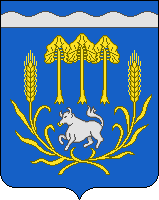 Схема водоснабжения Петровского сельского поселения Приозерского муниципального района Ленинградской области на период до 2035 годаАктуализированная версия по состоянию на 2023 годРазработчик: ООО «Эпицентр»СПИСОК СОКРАЩЕНИЙМО – муниципальное образование; ЗСО – зона санитарной охраны;УРЭ – удельный расход электроэнергии;ВТВМГ – высокотемпературные вечномерзлые грунты; КВОС – комплекс водоочистных сооружений;ВЗС – водозаборные сооружения; ВОС – водоочистные сооружения;НТД – нормативно-техническая документация; ПНС – повысительная насосная станция;ТКП – технико-коммерческое предложение; ПИР – проектно-изыскательские работы; ПРК – программно-расчетный комплекс; ГИС – геоинформационная система;ХВС – холодное водоснабжение; ГВС – горячее водоснабжение;КОС – канализационные очистные сооружения; КНС – канализационная насосная станция;ЧРП – частотно-регулируемый привод.СОДЕРЖАНИЕ1 Технико-экономическое состояние централизованных систем водоснабжения сельского поселения	81.1. Описание системы и структуры водоснабжения поселения и деление территории поселения на эксплуатационные зоны	81.2 Описание территорий Петровского сельского поселения не охваченных централизованными системами водоснабжения	101.3 Описание технологических зон водоснабжения	101.4. Описание состояния существующих источников водоснабжения и водозаборных сооружений	101.5	Описание существующих сооружений очистки и подготовки воды, включая оценку соответствия применяемой технологической схемы требованиям обеспечения нормативов качества и определение существующего дефицита (резерва) мощностей	161.6 Описание состояния и функционирования существующих насосных станций, включая оценку энергоэффективности подачи воды.	211.7 Описание состояния и функционирования водопроводных сетей систем водоснабжения, включая оценку амортизации сетей и определение возможности обеспечения качества воды в процессе транспортировки.	241.8 Описание существующих технических и технологических проблем в водоснабжении поселения	341.9 Описание централизованной системы горячего водоснабжения	351.10	Описание существующих технических и технологических решений по предотвращению замерзания воды применительно к территории распространения вечномерзлых грунтов	361.11	Перечень лиц, владеющих на праве собственности или другом законном основании объектами централизованной системы водоснабжения	362	Направления развития централизованной системы водоснабжения	372.1 Основные направления, принципы, задачи и целевые показатели развития централизованных систем водоснабжения	372.2	Различные сценарии развития централизованных систем водоснабжения в зависимости от различных сценариев развития поселения	373	Баланс водоснабжения и потребления горячей, питьевой, технической воды	483.1 Общий водный баланс подачи и реализации воды	483.2 Территориальный баланс подачи горячей, питьевой, технической воды по технологическим зонам водоснабжения	493.3 Структурный водный баланс реализации воды по группам потребителей	503.4	Сведения о действующих нормах удельного водопотребления населения и о фактическом удельном водопотреблении	503.5 Описание существующей системы коммерческого учета горячей, питьевой, технической воды и планов по установке приборов учета	523.6	Анализ резервов и дефицитов производственных мощностей системы водоснабжения	523.7 Прогнозные балансы потребления воды	553.8 Описание централизованной системы горячего водоснабжения с использованием закрытых систем горячего водоснабжения, отражающее технологические особенности указанной системы	573.9 Сведения о фактическом и ожидаемом потреблении воды	573.10	Описание территориальной структуры потребления воды	573.11	Оценка расходов воды на водоснабжение по типам абонентов	573.12	Сведения о фактических и планируемых потерях воды при ее транспортировке	593.13	Перспективные водные балансы	593.14	Расчет требуемой мощности водозаборных и очистных сооружений исходя из данных о перспективном потреблении и величины неучтенных расходов и потерь воды при ее транспортировке, с указанием требуемых объемов подачи и потребления воды, дефицита (резерва) мощностей по зонам действия сооружений по годам на расчетный срок	603.15	Наименование организации, которая наделена статусом гарантирующей организации	604	Предложения по строительству, реконструкции и модернизации объектов централизованных систем водоснабжения	614.1 Перечень мероприятий по реализации схем водоснабжения	614.2 Технические обоснования основных мероприятий по реализации схем водоснабжения	614.3 Сведения о вновь строящихся, реконструируемых и предлагаемых к выводу из эксплуатации объектах системы водоснабжения	624.4 Сведения о развитии систем диспетчеризации, телемеханизации и систем управления режимами водоснабжения	624.5 Сведения о развитии системы коммерческого учета водопотребления	624.6	Описание вариантов маршрутов прохождения трубопроводов (трасс) по территории поселения	624.7 Рекомендации о месте размещения насосных станций, резервуаров, водонапорных башен	624.8 Границы планируемых зон размещения объектов централизованных систем водоснабжения	635	Экологические аспекты мероприятий по строительству и реконструкции объектов централизованной системы водоснабжения	645.1 Сведения о мерах по предотвращению вредного воздействия на водный бассейн предлагаемых к новому строительству и реконструкции объектов централизованной системы водоснабжения при утилизации промывных вод	645.2 Сведения по предотвращению вредного воздействия на окружающую среду при реализации мероприятий по снабжению и хранению химических реагентов, используемых в водоподготовке (хлор и др.)	656	Оценка капитальных вложений в новое строительство, реконструкцию и модернизацию объектов централизованных систем водоснабжения (без НДС)	647	Целевые показатели развития централизованных систем водоснабжения	658	Перечень выявленных бесхозяйных объектов централизованных систем водоснабжения и перечень организаций уполномоченных на их эксплуатацию.	66ПРИЛОЖЕНИЯ	67ОБЩИЕ СВЕДЕНИЯ О МУНИЦИПАЛЬНОМ ОБРАЗОВАНИИ Географическое положение и территориальная структура муниципального образования «Петровское сельское поселение»Территория муниципального образования «Петровское сельское поселение» муниципального образования «Приозерский муниципальный район» Ленинградской области занимает 20,0 тысяч гектаров.Административный центр - поселок Петровское расположен в 60 км от районного центра г. Приозерска, в 70 км от областного центра г. Санкт-Петербурга, в 2 км от железнодорожной станции Петяярви и в 2 км от Сортавальского шоссе.В   состав   муниципального   образования   входят   6   населенных   пунктов: поселокПетровское, станция Петяярви, деревни Ольховка, Ягодное, Овраги, Варшко.План границ муниципального образования Петровское сельское поселение муниципального образования Приозерский муниципальный район Ленинградской области представлен на рисунке ниже.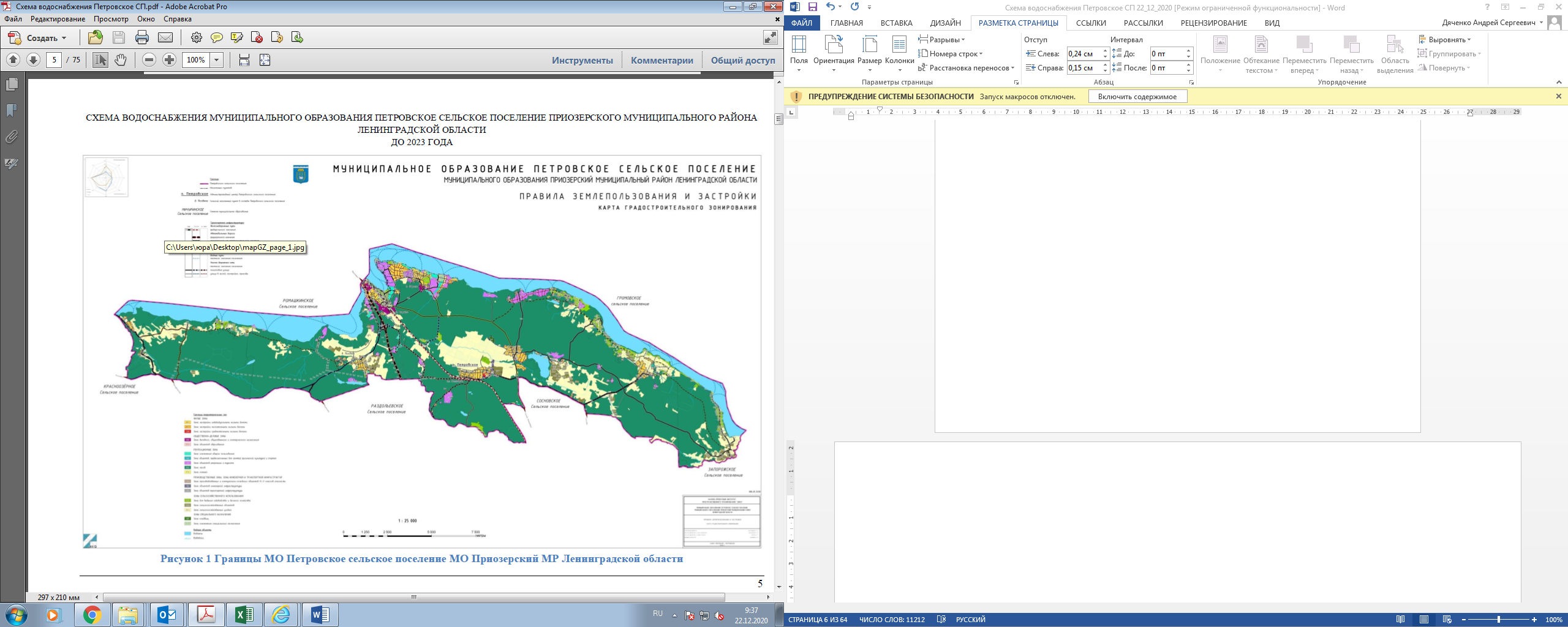 Рисунок 1 - Границы МО «Петровское сельское поселение» 
Демографические показателиПо состоянию на 01.01.2023 г. численность постоянного населения в Петровском сельском поселении муниципального образования Приозерский муниципальный район Ленинградской области по данным переписи населения составила 1,802 тыс. человек  ().Таблица 1 - Численность населения в Петровском сельском поселенииКлиматКлимат поселения умеренно холодный, переходный от морского к континентальному. Во все сезоны года преобладают юго-западные и западные ветры, несущие воздух атлантического происхождения. Вхождения атлантических воздушных масс сопровождаются обычно ветреной пасмурной погодой, относительно теплой — зимой и сравнительно прохладной — летом.Температурный режим. Средняя годовая температура воздуха примерно составляет3,3-3,6 градусов. Самыми холодными месяцами являются декабрь и январь, среднемесячная их  температура  составляет  минус  5,3  —  минус  8,7  градуса.  Согласно  TCH  23-356-2004Ленинградской  области  расчетные  температуры  наружного  воздуха  наиболее  холодной пятидневки составляет -25°С, отопительные период составляет 230 дней.Самым теплым месяцем на рассматриваемой территории согласно TCH 23-356-2004Ленинградской области является июль, со средней температурой воздуха 16,5 °С.Территория относится к зоне избыточного увлажнения. Годовая сумма осадков составляет около 700 мм, 60-65% этого количества выпадают в теплый период года.м/сек.Ветры в течение года преобладают северо-западные и южные, средняя скорость 2 – 4Устойчивый снежный покров образуется в среднем в первой декаде декабря и разрушается  в  первой  декаде  апреля.  Наибольшая  за  зиму  мощность  снежного  покрова может достигать 77 см.- число дней со снежным покровом – 135;- высота снежного покрова – до 60 см.;- снежный покров устойчиво ложится после 11 декабря;- продолжительность безморозного периода 120-130 дней (с 9мая по 9 октября). Среднегодовая температура воздуха (по метеостанции «Приозерск») составляет +3,4ºС. Максимальная температура воздуха +31º С наблюдается в июле, минимальная – минус 40ºС зафиксирована в январе.Первые морозы наступают в начале-середине октября и продолжаются в течение от 91 до 152 дней в году.Средняя дата появления снежного покрова – 14 октября. В среднем число дней со снежным  покровом составляет 137 дней в году. Высота снежного покрова от 20 см до 67 см (средняя-42 см). Максимальная глубина промерзания песчаных почв и грунтов до 0,7 м, суглинистых – до 1,3 м.Большая часть осадков (424 мм) приходится на безморозный период и выпадает в виде дождей. Испарение с поверхности земли в течение года достигает 280-300 мм, а с водной поверхности – около 500 мм.Рассматриваемая территория относится ко IIБ подрайону по климатическому районированию России для целей строительства.Нормативная глубина промерзания для глинистых грунтов – 1,45 м, для песчаных грунтов – 1,60 м.1 Технико-экономическое состояние централизованных систем водоснабжения сельского поселения1.1. Описание системы и структуры водоснабжения поселения и деление территории поселения на эксплуатационные зоныСтруктура системы водоснабжения зависит от многих факторов, из которых главными являются следующие: расположение, мощность и качество воды источника водоснабжения, рельеф местности и кратность использования воды на промышленных предприятиях.Системы централизованного водоснабжения в Петровском сельском поселении существуют в поселке Петровское, станции Петяярви, деревнях Ольховка и Ягодное.Структура системы водоснабжения п. ПетровскоеВ качестве источника центрального водоснабжения в настоящее время используются артезианские скважины. Централизованное водоснабжение населения и юридических лиц осуществляется из четырех артезианских скважин: №2068, №3310, «Водозабор», №22480.Артезианская скважина №2068 расположена в п. Петровское, в районе поселковой котельной. На артезианской скважине установлен насос марки Grundfos SP 5A-8N. Из артезианской скважины питьевая вода по трубопроводу Д= 65 мм подается в общую поселковую сеть и далее непосредственно потребителям и на водонапорную башню.Артезианская скважина №3310 расположена в п. Петровское, вблизи жилого дома, расположенного по адресу ул. Шоссейная, д.40. На артезианской скважине установлен насос марки ЭЦВ 6-6,5-85. Из артезианской скважины питьевая вода по трубопроводу Д= 100 мм подается в общую поселковую сеть и далее непосредственно потребителям и на водонапорную башню.Артезианская скважина «Водозабор» расположена в п. Петровское, вблизи жилого дома, расположенного по адресу ул. Зоотехническая, д.22. На артезианской скважине установлен насос марки ЭЦВ 6-16-85. Из артезианской скважины питьевая вода по трубопроводу  Д=  100  мм  подается  в  общую  поселковую  сеть  и  далее  непосредственно потребителям и на водонапорную башню.Артезианская скважина №22840 расположена в Петровском СП, на территории ИЖС по адресу ул. Советская. На артезианской скважине установлен насос марки ЭЦВ 6-10-80 с погружным электродвигателем ПЭДВ 4,5 - 140. Из артезианской скважины питьевая вода по трубопроводу подается в общую поселковую сеть и далее непосредственно потребителям.Водонапорная башня расположена в п. Петровское, южнее дома по адресу ул. Шоссейная, д.16. Водонапорная башня необходима для создания напора воды в системе ХВС в момент отключения электроснабжения поселения. Эксплуатация водонапорной башни производится круглый год.Питьевая вода, подающаяся потребителям, не проходит очистку и не отвечает требованиям по запаху, железу и марганцу.Владельцем сетей и объектов централизованного водоснабжения является Правительство Ленинградской области в лице Комитета по управлению муниципальной собственностью (КУМС), а водоснабжающей организацией является ГУП «Леноблводоканал», которая эксплуатирует объекты водоснабжения на правах хозяйственного ведения.Структура системы водоснабжения ст. ПетяярвиВ качестве источника центрального водоснабжения в настоящее время используется артезианская скважина. Централизованное водоснабжение населения и юридических лиц осуществляется из артезианской скважины №1.Артезианская скважина №1 расположена в ст. Петяярви, на ул. Железнодорожная. На артезианской скважине установлен насос марки ЭЦВ 6-6,3-80. Из артезианской скважины питьевая вода по трубопроводу Д= 100 мм подается в общую сеть и далее непосредственно потребителям.Питьевая вода, подающаяся потребителям, не проходит очистку и не отвечает требованиям по запаху, железу и марганцу.Владельцем сетей и объектов централизованного водоснабжения является Правительство Ленинградской области в лице Комитета по управлению муниципальной собственностью (КУМС), а водоснабжающей организацией является ГУП «Леноблводоканал», которая эксплуатирует объекты водоснабжения на правах хозяйственного ведения.Структура системы водоснабжения д. ОльховкаВ качестве источника центрального водоснабжения в настоящее время используется артезианская скважина. Централизованное водоснабжение населения осуществляется из артезианской скважины.Артезианская скважина расположена в д. Ольховка, на ул. Зеленая. На артезианской скважине установлен насос марки ЭЦВ 6-6,5-85. Из артезианской скважины питьевая вода по трубопроводу Д= 50 мм подается в общую сеть и далее непосредственно потребителям и на водонапорную башню.Питьевая вода, подающаяся потребителям, не проходит очистку. Данные по анализам водопроводной воды не предоставлены.Владельцем сетей и объектов централизованного водоснабжения является Правительство Ленинградской области в лице Комитета по управлению муниципальной собственностью (КУМС), а водоснабжающей организацией является ГУП «Леноблводоканал», которая эксплуатирует объекты водоснабжения на правах хозяйственного ведения.Структура системы водоснабжения д. ЯгодноеВ качестве источника центрального водоснабжения в настоящее время используется артезианская скважина. Централизованное водоснабжение населения осуществляется из артезианской скважины.Артезианская скважина расположена в д. Ягодное, на ул. Озерная. На артезианской скважине установлен насос марки Grundfos SP 5A-8N. Из артезианской скважины питьевая вода по трубопроводу Д= 50 мм подается в общую сеть и далее непосредственно потребителям.Питьевая вода, подающаяся потребителям, не проходит очистку и не отвечает требованиям по запаху.Владельцем сетей и объектов централизованного водоснабжения является Правительство Ленинградской области в лице Комитета по управлению муниципальной собственностью (КУМС), а водоснабжающей организацией является ГУП «Леноблводоканал», которая эксплуатирует объекты водоснабжения на правах хозяйственного ведения.1.2 Описание территорий Петровского сельского поселения не охваченных централизованными системами водоснабженияК территориям муниципального образования, охваченных централизованной системой водоснабжения можно отнести п. Петровское, ст. Петяярви, д. Ольховка и д.Ягодное.  В остальных населенных пунктах Петровского сельского поселения хозяйственно-питьевое водоснабжение происходит из отдельных узлов и скважин, не соединенных между собой в единую систему.1.3 Описание технологических зон водоснабженияСистему водоснабжения можно разделить на несколько зон:1.   Централизованное водоснабжение:	Зона I – п. Петровское, источник четыре артезианские скважины, две водонапорные башни емкостью 150 м3, обеспечивающие питьевой водой потребителей;	Зона  II  -  ст.  Петяярви,  источник  артезианская  скважина,  обеспечивающая питьевой водой потребителей;	Зона III - д. Ольховка, источник артезианская скважина, водонапорная башняемкостью 25 м3, обеспечивающие питьевой водой потребителей;	Зона  IV  -  д.  Ягодное,  источник  артезианская  скважина,  обеспечивающая питьевой водой потребителей;2. Хозяйственно-питьевое водоснабжение, поступающее из отдельных узлов и скважин, не соединенных между собой в единую систему, обеспечивающее жителей населенных пунктов Петровского сельского поселения.1.4. Описание состояния существующих источников водоснабжения и водозаборных сооруженийИсточники водоснабжения п. ПетровскоеАртезианская скважина №2068 - введена в эксплуатацию 1960 году, расположена в павильоне, в п. Петровское, в районе поселковой котельной.Характеристика артезианской скважины №2068: Материал сооружения – сталь;Глубина- 91 м;Номинальная подача насоса 120 м3/сут. Характеристика павильона артезианской скважины №2068:Стены - кирпичные; Общая площадь – 8,1 м2; Высота – 2 м.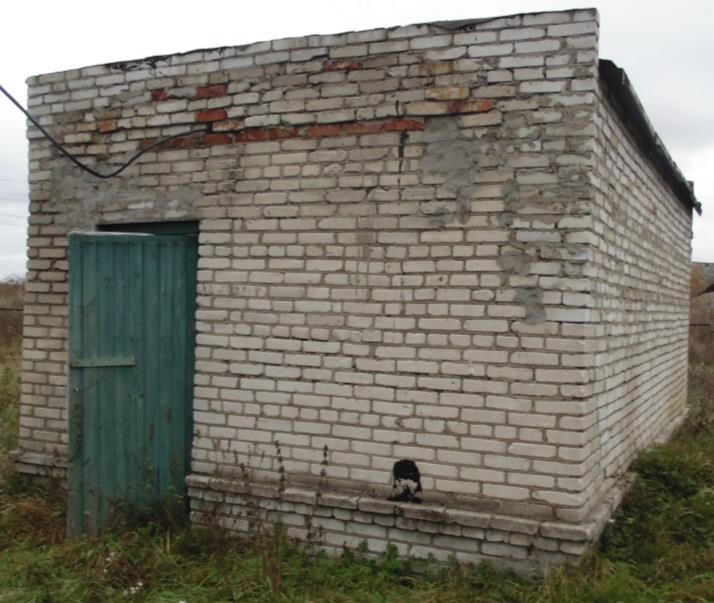 Рисунок 2 - Артезианская скважина №2068 п. ПетровскоеАртезианская скважина №3310 - пробурена в 1978 году, расположена в подземном павильоне, п. Петровское, вблизи жилого дома расположенного по адресу ул. Шоссейная, д.40.Характеристика артезианской скважины №3310:Материал сооружения – сталь; Глубина- 112 м;Номинальная подача насоса – 151,2 м3/сут.Характеристика павильона артезианской скважины №3310:Стены - кирпичные; Общая площадь – 7,5 м2; Высота – 3 м.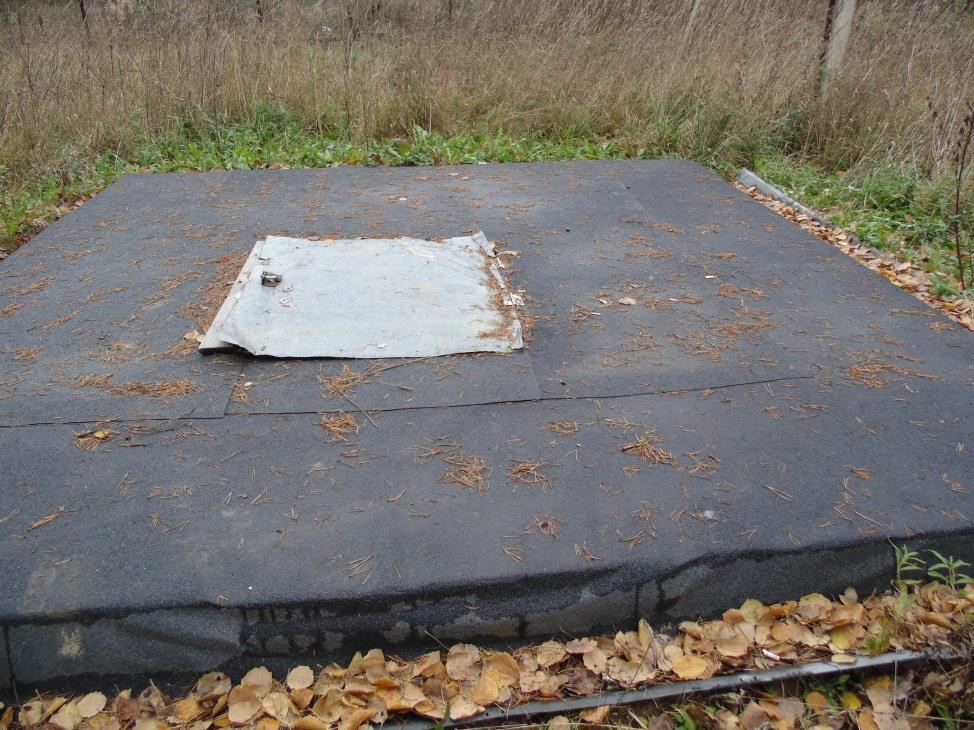 Рисунок 3 - Артезианская скважина №3310 п. ПетровскоеАртезианская скважина «Водозабор» - введена в эксплуатацию 1995 году, расположена в павильоне, в п. Петровское, вблизи жилого дома по адресу ул. Зоотехническая, д.22.Характеристика артезианской скважины «Водозабор»:Материал сооружения – сталь; Глубина- 101 м;Номинальная подача насоса 384 м3/сут.Характеристика павильона артезианской скважины «Водозабор»:Стены - кирпичные; Общая площадь – 7,5 м2; Высота – 2 м.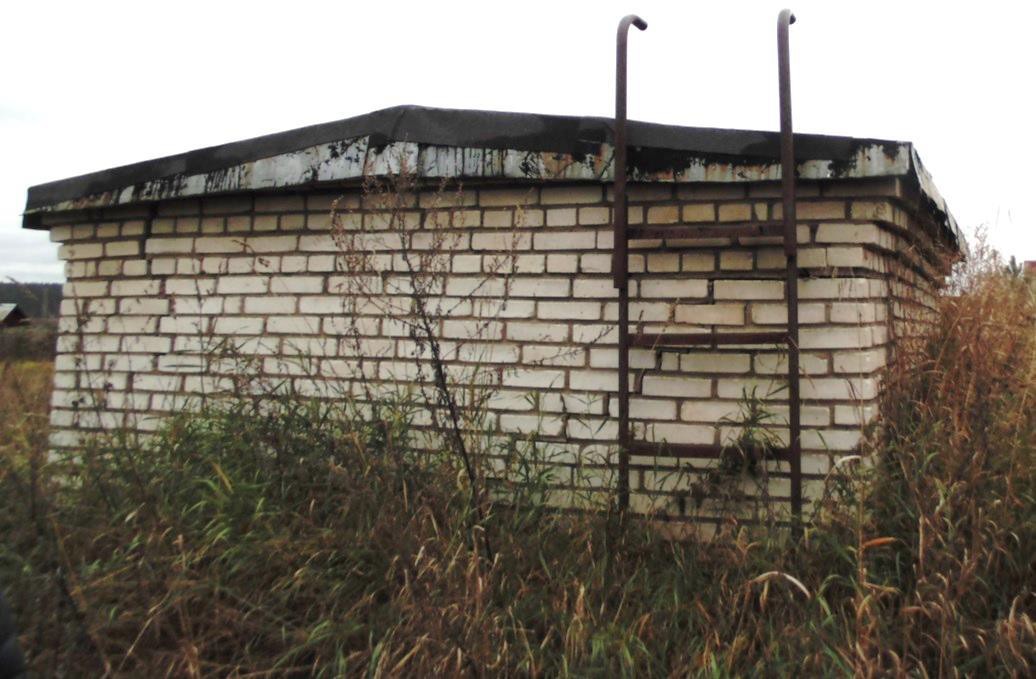 Рисунок 4 - Артезианская скважина «Водозабор» п. ПетровскоеАртезианская скважина «22840» - введена в эксплуатацию в 1970 году, расположена в павильоне, в п. Петровское-2, на территории ИЖС на ул. Советская.Характеристика артезианской скважины «22840»:Материал сооружения – сталь; Глубина- 122 м;Номинальная подача насоса 480 м3/сут.Водонапорная башня – данные по году постройки не предоставлены, расположена в п. Петровское, южнее дома по адресу ул. Шоссейная, д.16.Тип сооружений - башенный; Материал сооружения - сталь; Объем сооружения - 150 м3; Высота сооружения - 28 м.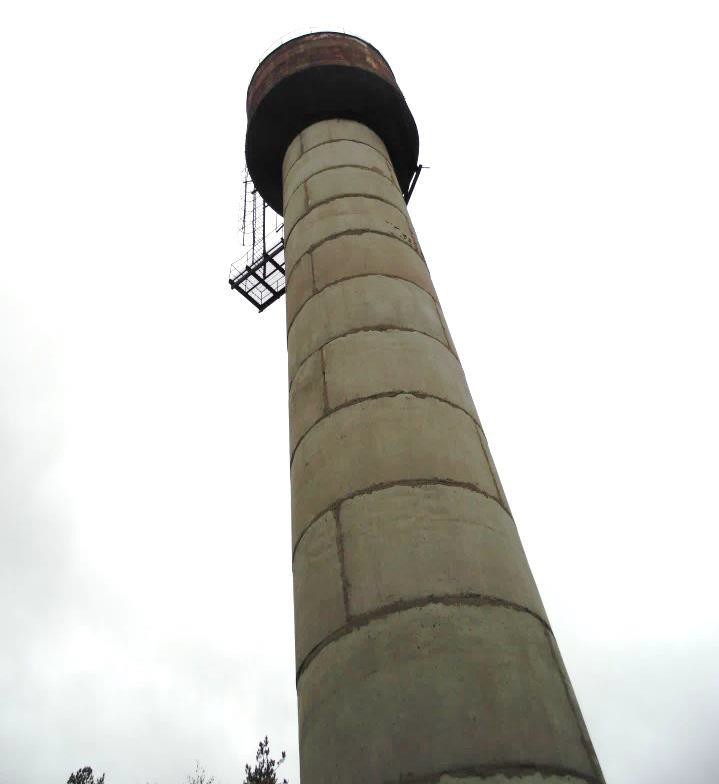 Рисунок 5 - Водонапорная башня п. ПетровскоеОписание состояния сооружений.Состояние	павильонов	артезианских	скважин	в	целом	наблюдается	не удовлетворительное, требуется произвести ремонт павильонов.Состояние водонапорной башни оценивается как удовлетворительное.  Необходимо произвести ремонт водонапорной башни.Источники водоснабжения ст. ПетяярвиАртезианская  скважина  №1  -  введена  в  эксплуатацию  1967  году,  расположена  в павильоне, в ст. Петяярви на ул. Железнодорожная.Характеристика артезианской скважины №1: Материал сооружения – сталь; Глубина- 101 м;Номинальная подача насоса 151,2 м3/сут.Характеристика павильона артезианской скважины №1:Стены - кирпичные; Общая площадь – 8,1 м2; Высота – 2 м.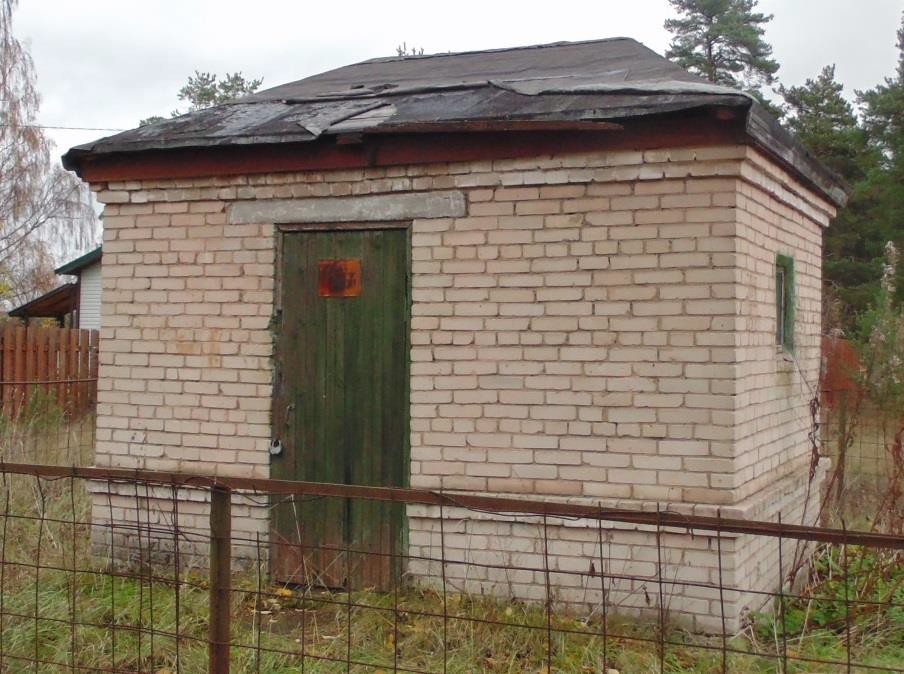 Рисунок 6 - Артезианская скважина №1 с. т. ПетяярвиОписание состояния сооружений.Состояние	павильона	артезианской	скважины	в	целом	наблюдается удовлетворительное, требуется произвести ремонт кровли.Источники водоснабжения д. ОльховкаАртезианская скважина - введена в эксплуатацию 1967 году, расположена в павильоне, в д. Ольховка на ул. Зеленая.Характеристика артезианской скважины: Материал сооружения – сталь; Глубина- 101 м;Номинальная подача насоса 156 м3/сут.Характеристика павильона артезианской скважины:Стены - деревянные;Общая площадь – данные не предоставлены;Высота – 2,5 м.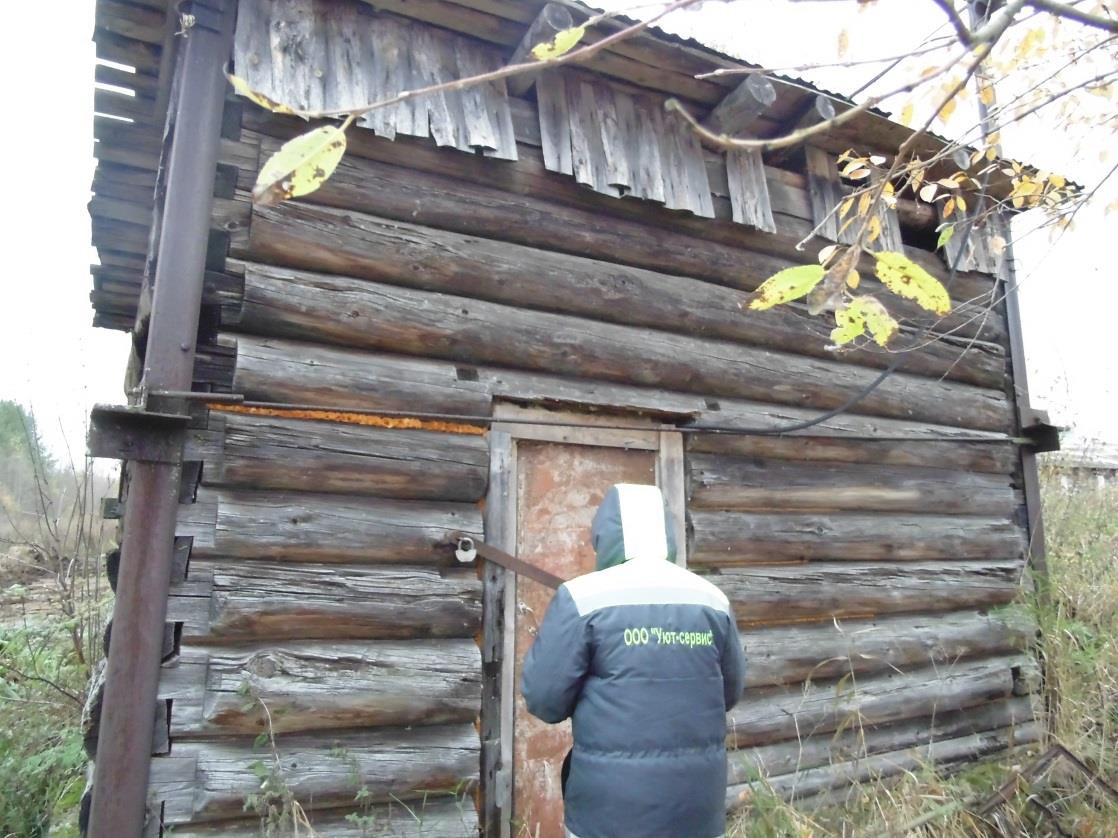 Рисунок 7 - Артезианская скважина д. ОльховкаВодонапорная башня – данные по году постройки не предоставлены, расположена в д. Ольховка, рядом с артезианской скважиной.Тип сооружений - башенный;Материал сооружения - сталь; Объем сооружения - 25 м3; Высота сооружения - 21 м.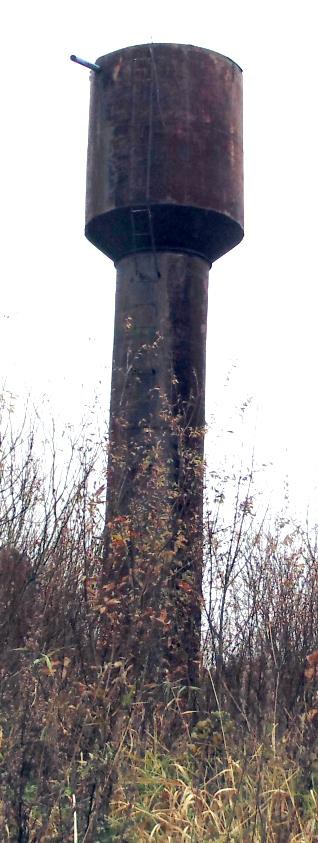 Рисунок 8 - Водонапорная башня д. ОльховкаОписание состояния сооружений.Состояние	павильона	артезианской	скважины	в	целом	наблюдается	не удовлетворительное, требуется произвести реконструкцию павильона.Состояние водонапорной башни оценивается как хорошее.Источники водоснабжения д. ЯгодноеАртезианская скважина - введена в эксплуатацию 2010 году, расположена в павильоне, в д. Ягодное, на ул. Озерная.Характеристика артезианской скважины: Материал сооружения – сталь; Глубина- 110 м;Номинальная подача насоса 120 м3/сут.Характеристика павильона артезианской скважины:Стены - данные не предоставлены;Общая площадь – данные не предоставлены;Высота – данные не предоставлены.Описание состояния сооружений.Состояние павильона артезианской скважины в целом наблюдается хорошее.1.5	Описание существующих сооружений очистки и подготовки воды, включая оценку соответствия применяемой технологической схемы требованиям обеспечения нормативов качества и определение существующего дефицита (резерва) мощностейВ настоящее время сооружений очистки в Петровском сельском поселении нет. Питьевая вода поступает потребителям без предварительной очистки.В таблицах ниже представлены показатели проб воды из артезианских скважин.Таблица 2 - Качество воды в артезианской скважине №2068 п. Петровское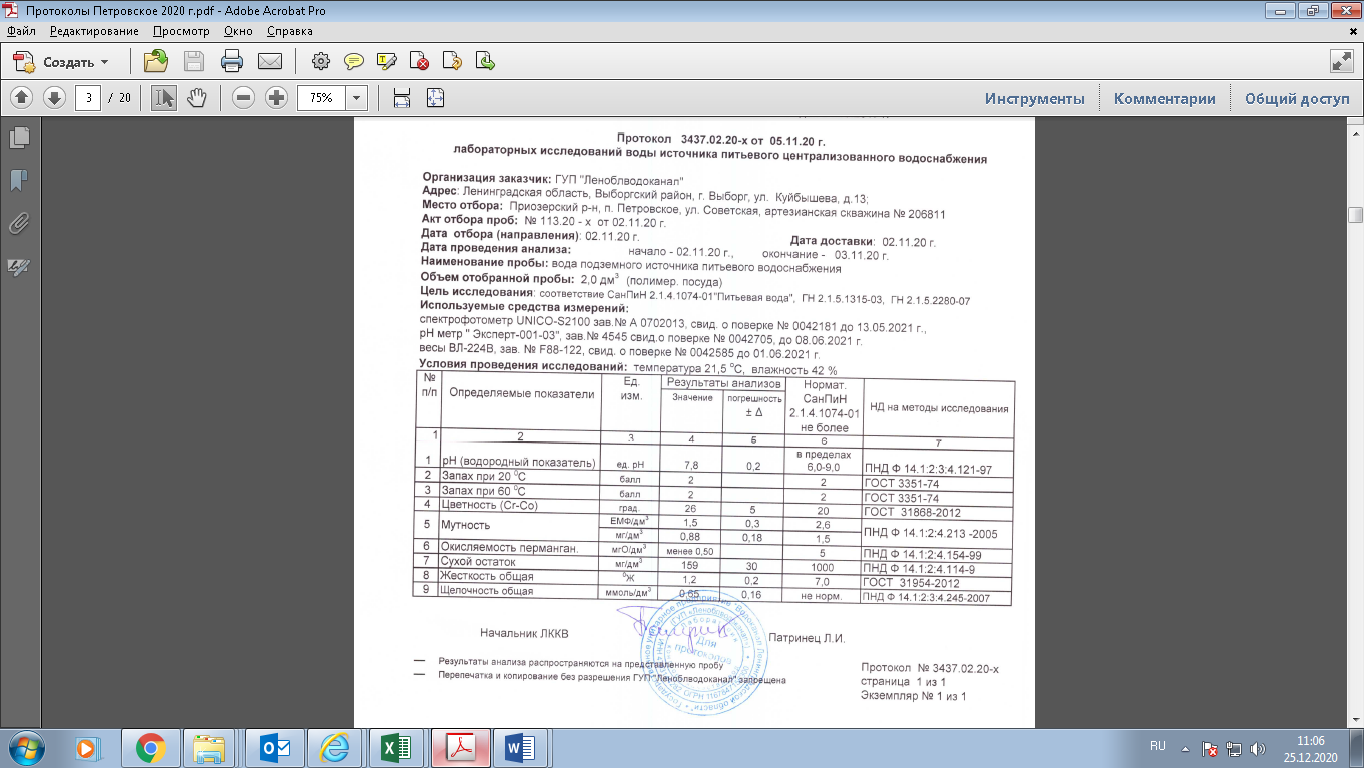 Таблица 3 - Качество воды в артезианской скважине №3310 п. Петровское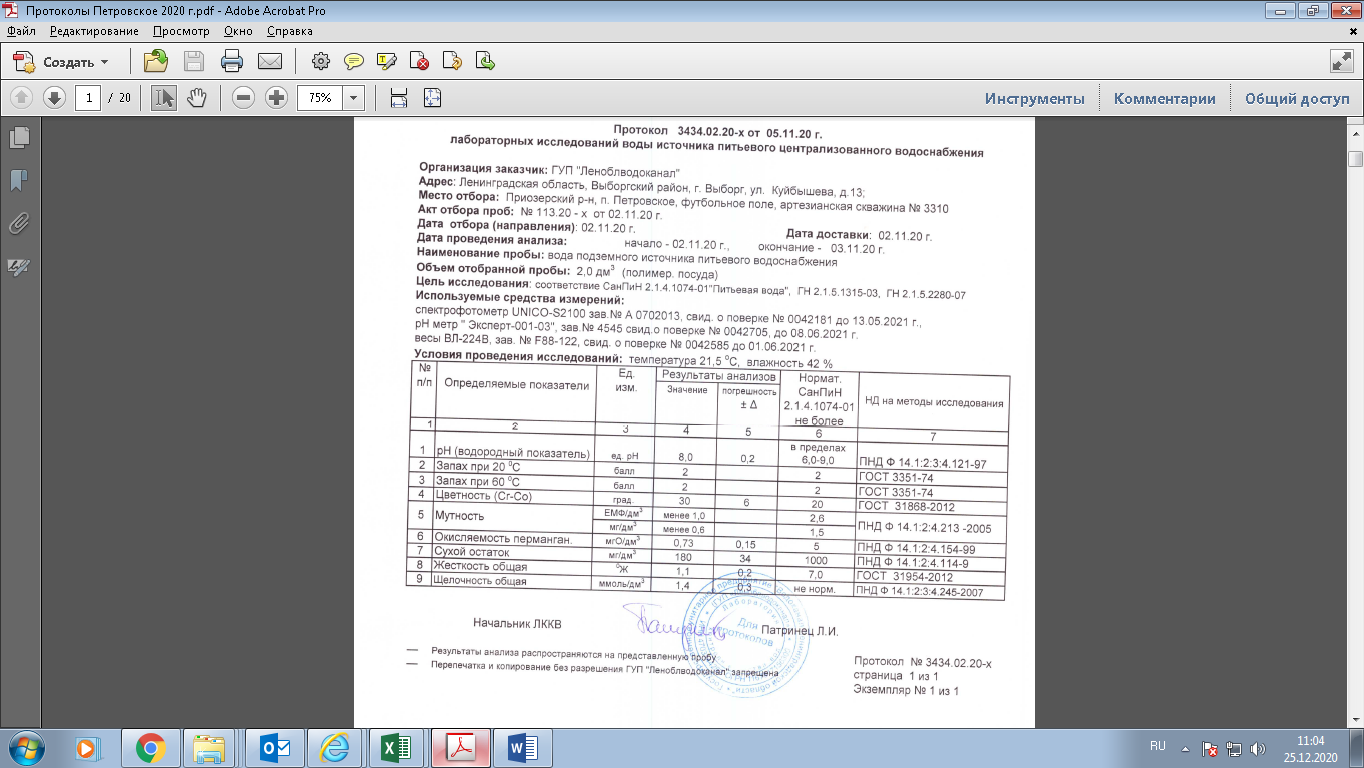 Таблица 4 - Качество воды в артезианской скважине 387 п. Петровское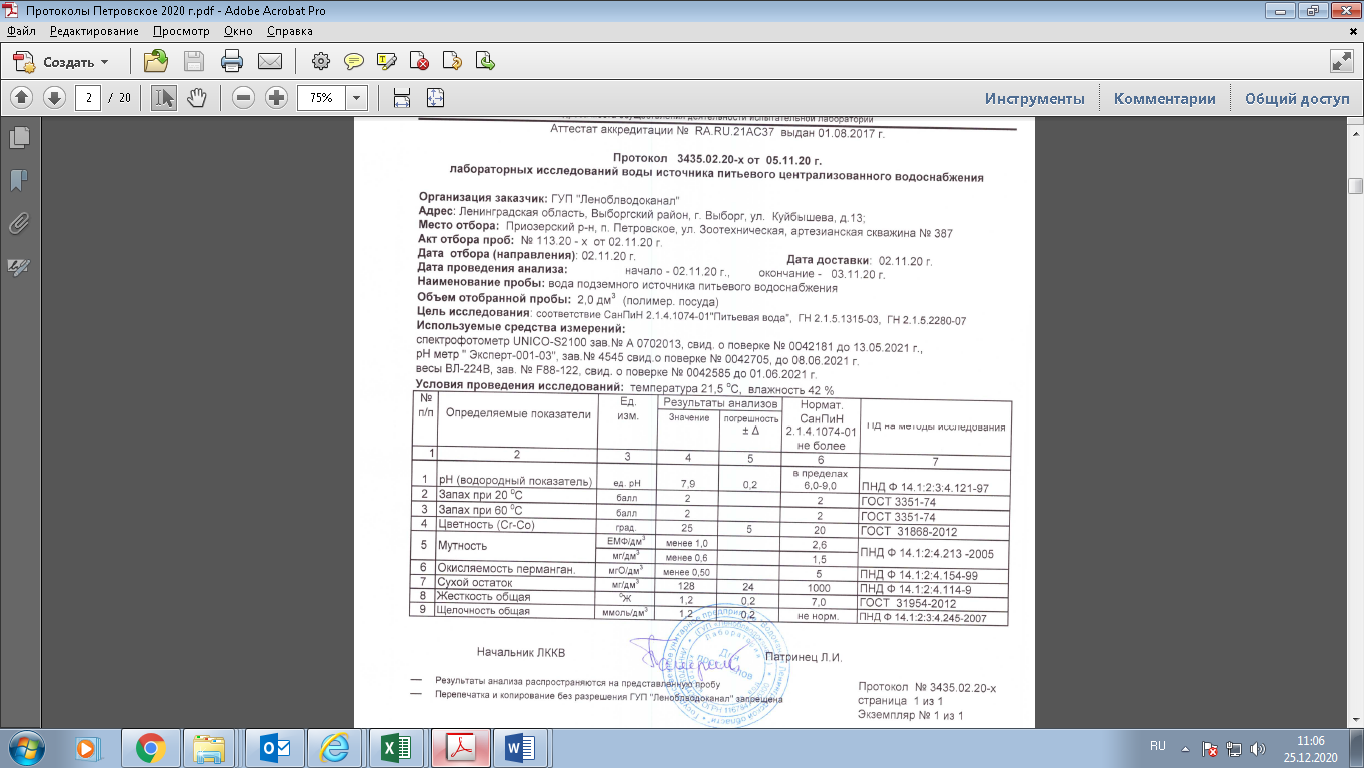 Таблица 5 - Качество воды в артезианской скважине №1 ст. Петяярви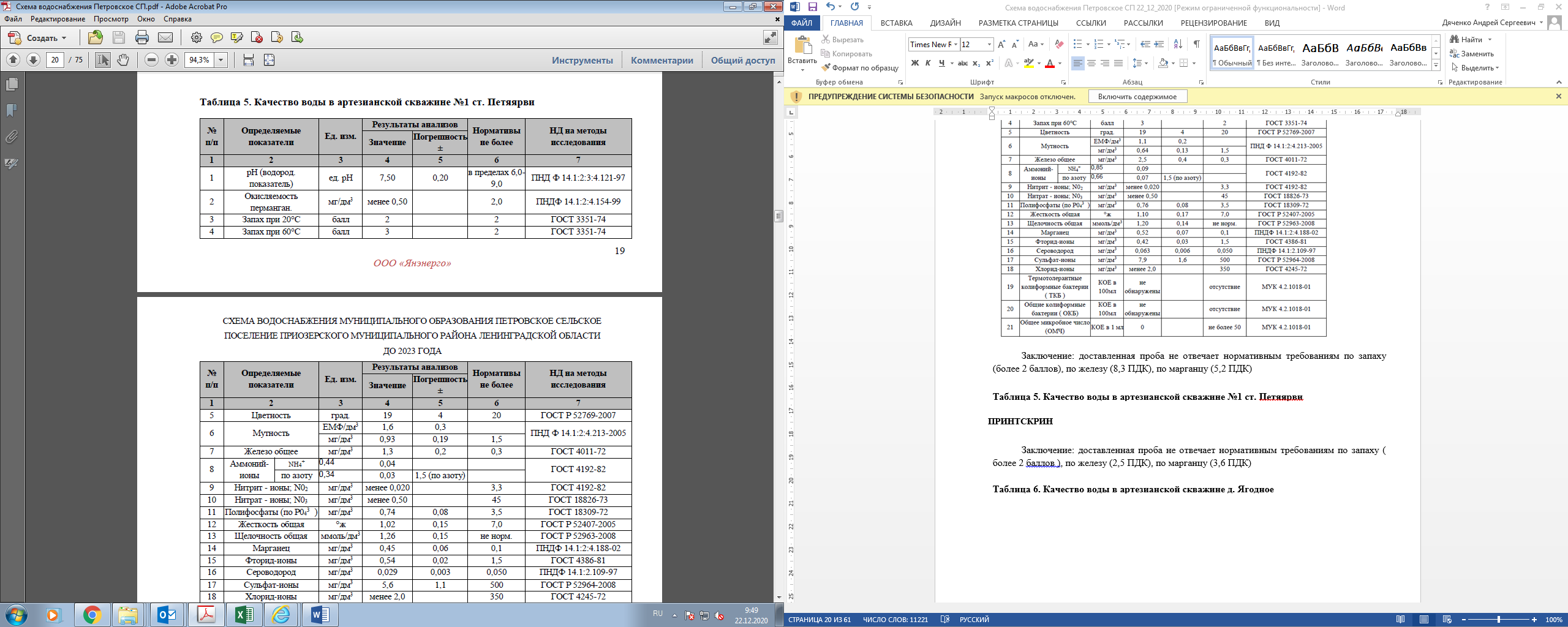 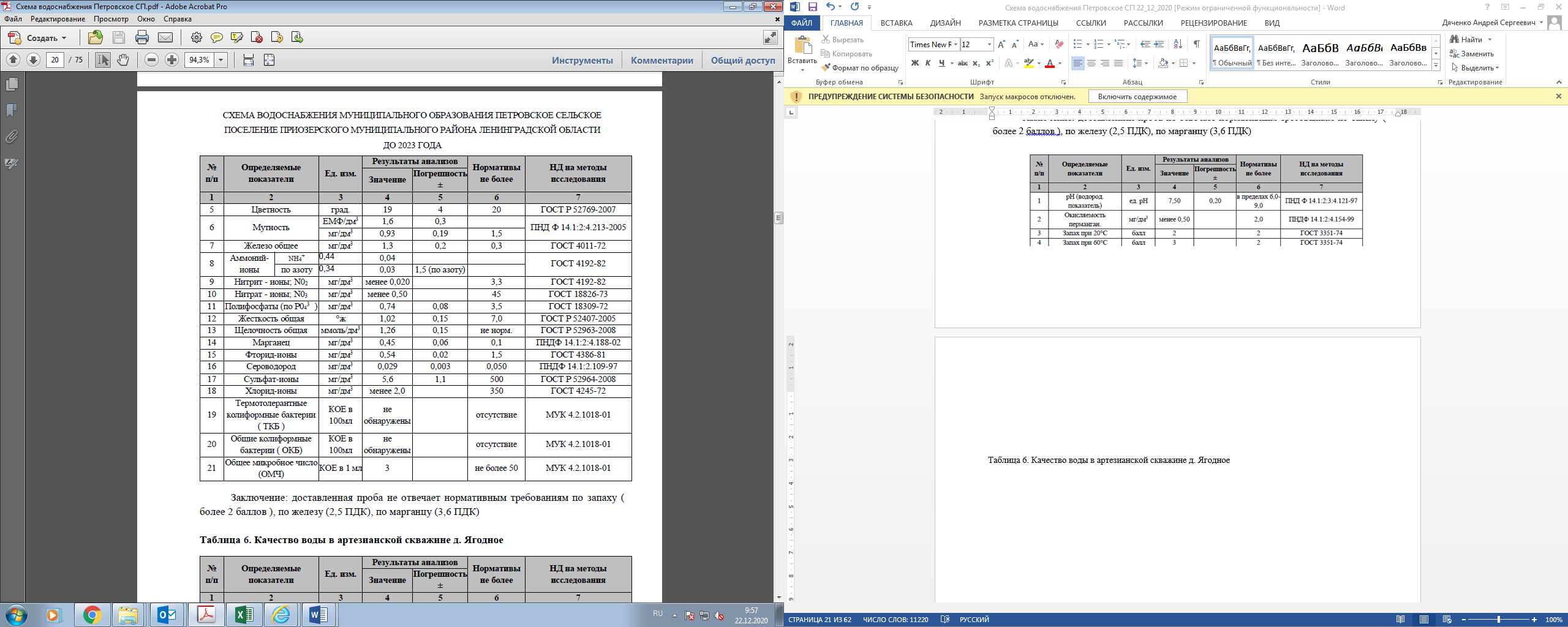 Заключение: доставленная проба не отвечает нормативным требованиям по запаху (более 2 баллов ), по железу (2,5 ПДК), по марганцу (3,6 ПДК)Таблица 6 - Качество воды в артезианской скважине д. Ягодное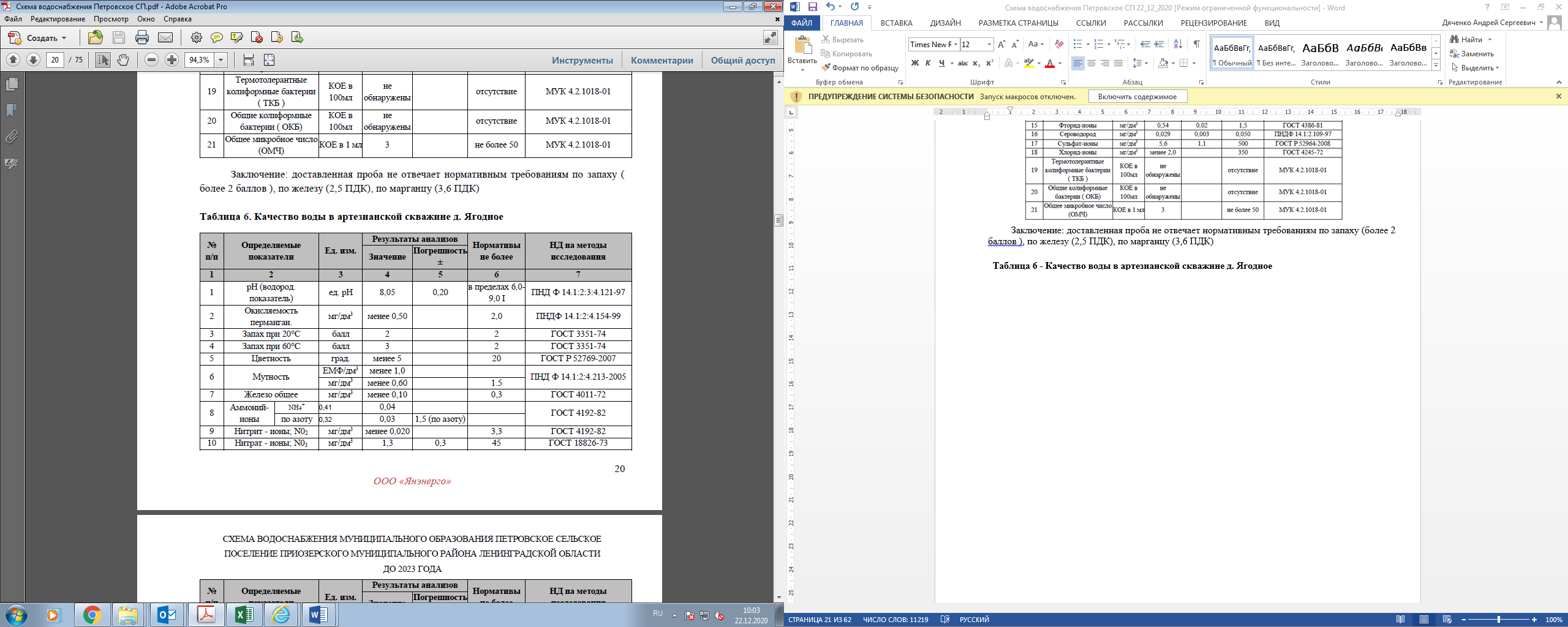 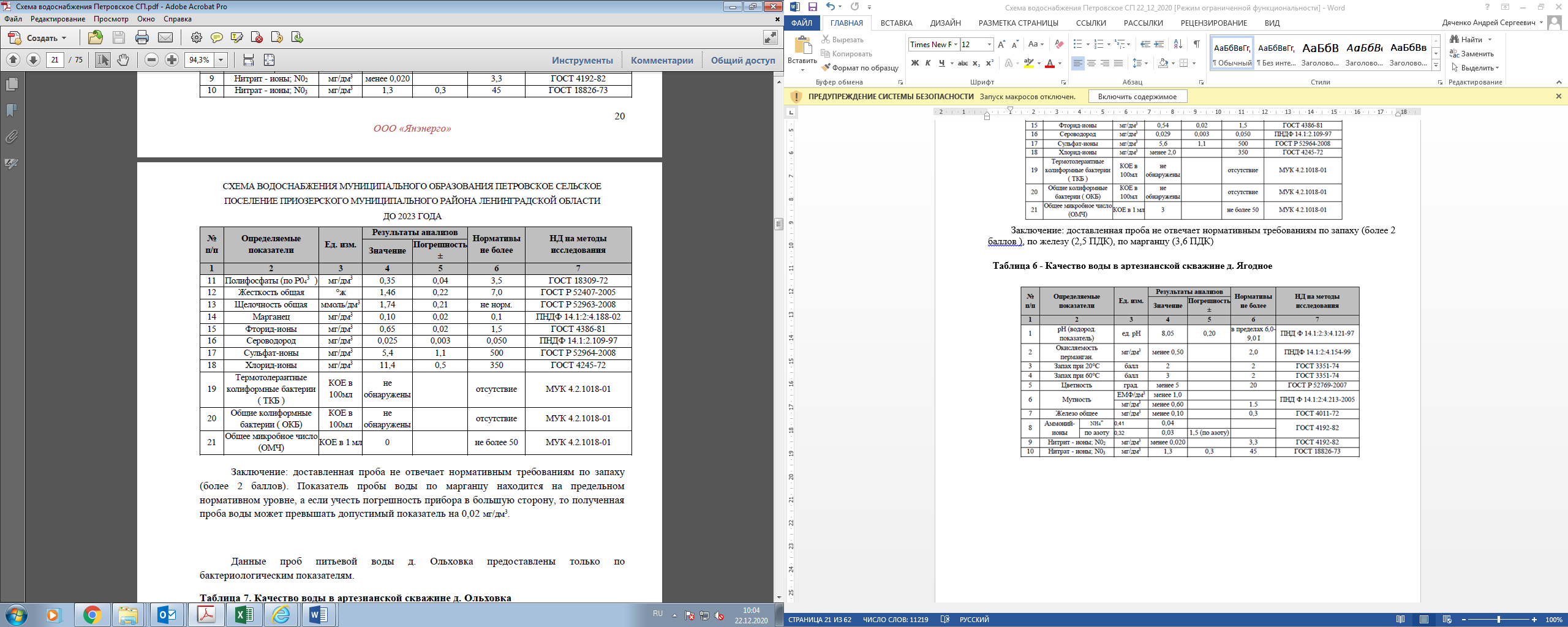 Заключение: доставленная проба не отвечает нормативным требованиям по запаху (более   2   баллов).   Показатель   пробы   воды   по   марганцу   находится   на   предельном нормативном уровне, а если учесть погрешность прибора в большую сторону, то полученная проба воды может превышать допустимый показатель на 0,02 мг/дм3.Данные проб питьевой воды д. Ольховка предоставлены только по бактериологическим показателям.Таблица 7 - Качество воды в артезианской скважине д. ОльховкаЗаключение: проба воды отвечает требованиям СанПиН 2.1.4.1074 – 01 «Питьевая вода».1.6 Описание состояния и функционирования существующих насосных станций, включая оценку энергоэффективности подачи воды.Качественное водоснабжение потребителей в указанных зонах водоснабжения обеспечивают насосные станции:п. Петровское: артезианская скважина №2068;п. Петровское: артезианская скважина №3310п. Петровское: артезианская скважина «Водозабор»;п. Петровское: артезианская скважина № 22840;ст. Петяярви: артезианская скважина №1;д. Ольховка: артезианская скважина;д. Ягодное: артезианская скважина.п. ПетровскоеАртезианская скважина №2068Вода с артезианской скважины №2 поступает по трубопроводу диметром 65 мм в общую поселковую сеть и далее непосредственно потребителям и на водонапорную башню. На артезианской скважине №2068 установлен глубинный насос Grundfos SP 5A-8N (0,75кВт) оснащенный частотным преобразователем.Таблица 8 - Характеристики насосного оборудования Артезианской скважины 
№ 2068Артезианская скважина №3310Вода с артезианской скважины №2 поступает по трубопроводу диметром 100 мм в общую поселковую сеть и далее непосредственно потребителям и на водонапорную башню. На артезианской скважине №3310 установлен глубинный насос ЭЦВ 6-6,5-85 (3кВт).Таблица 9 - Характеристики насосного оборудования Артезианской скважины 
№ 3310Артезианская скважина «Водозабор»Вода с артезианской скважины «Водозабор» поступает по трубопроводу диаметром 100 мм в общую поселковую сеть и далее непосредственно потребителям и на водонапорную башню. На артезианской скважине «Водозабор» установлен глубинный насос ЭЦВ 6-16-85 (6,5кВт).Таблица 10 - Характеристики насосного оборудования Артезианской скважины «Водозабор»Артезианская скважина № 22840Вода с артезианской скважины № 22840 поступает по трубопроводу в общую поселковую сеть и далее непосредственно потребителям. На артезианской скважине № 22840 установлен глубинный насос ЭЦВ 6-10-80 (6,5кВт).Таблица 11 - Характеристики насосного оборудования Артезианской скважины № 22840ст. ПетяярвиАртезианская скважина №1Вода с артезианской скважины №1 поступает по трубопроводу диметром 100 мм в общую сеть и далее непосредственно потребителям. На артезианской скважине №1 установлен глубинный насос ЭЦВ 6-6,3-80 (3кВт).Таблица 12 - Характеристики насосного оборудования Артезианской скважины № 1д. ОльховкаАртезианская скважинаВода с артезианской скважины поступает по трубопроводу диметром 50 мм в общую поселковую сеть и далее непосредственно потребителям и на водонапорную башню. На артезианской скважине установлен глубинный насос ЭЦВ 6-6,5-85 (3кВт).Таблица 13 - Характеристики насосного оборудования Артезианской скважины д. Ольховкад. ЯгодноеАртезианская скважинаВода с артезианской скважины поступает по трубопроводу диметром 50 мм в общую сеть и далее непосредственно потребителям. На артезианской скважине установлен глубинный насос Grundfos SP 5A-8N (0,75кВт) оснащенный частотным преобразователем.Таблица 14 - Характеристики насосного оборудования Артезианской скважины д. ЯгодноеСхема расположения артезианских скважин представлена ниже ().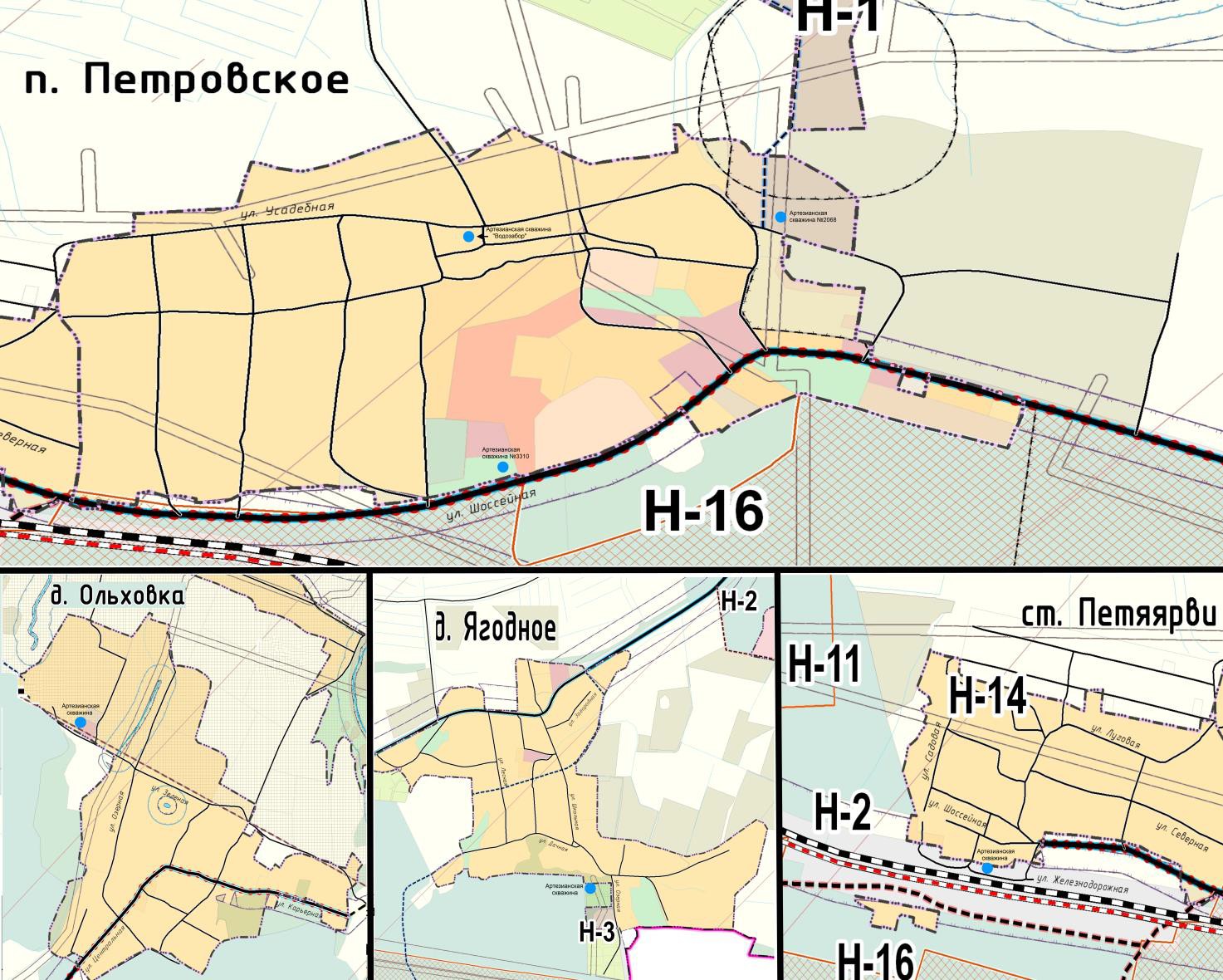 Рисунок 9 - Схема расположения артезианских скважин1.7 Описание состояния и функционирования водопроводных сетей систем водоснабжения, включая оценку амортизации сетей и определение возможности обеспечения качества воды в процессе транспортировки.Сети централизованного холодного водоснабжения существуют в п. Петровское, ст.Петяярви, д. Ольховка и д. Ягодное.Характеристики системы водоснабжения Петровского сельского поселения:	Количество подземных источников водоснабжения (скважины) – 7 шт.	Количество поверхностных источников водоснабжения (водозаборы) - 0 шт.	Сети общей протяженностью - 10043 м.	Насосные станции II подъема в количестве - 0 шт.	Основными материалами трубопроводов ХВС является чугун и полиэтилен.Ниже в таблицах приведены характеристики участков водопроводных сетей ().Таблица 15 - Характеристики участков водопроводной сети п. ПетровскоеПьезометрические графики, построенные по результатам расчетов представлены на рисунках ниже ( - )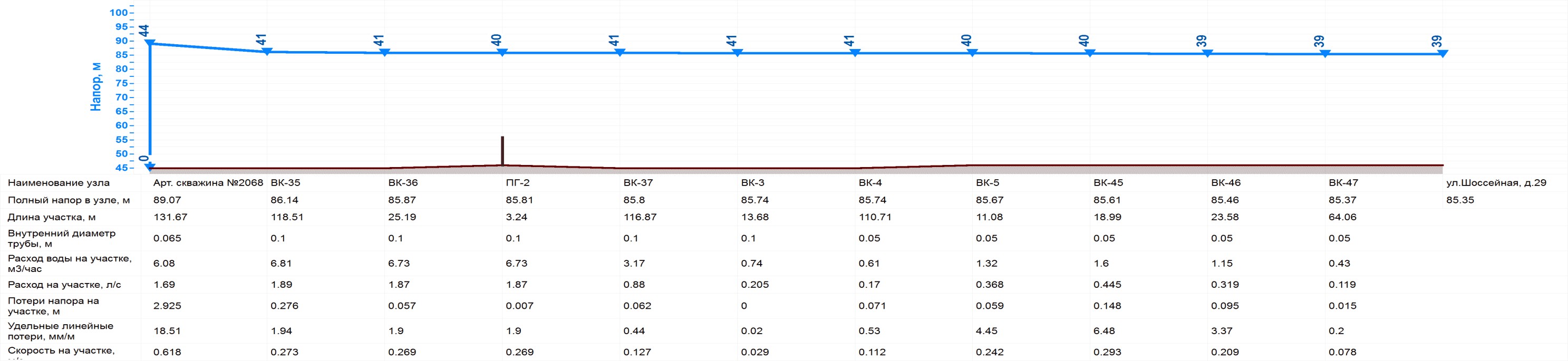 Рисунок 10 - Пьезометрический график от артезианской скважины №2068 до наиболее удаленного потребителя ул. Шоссейная, д.29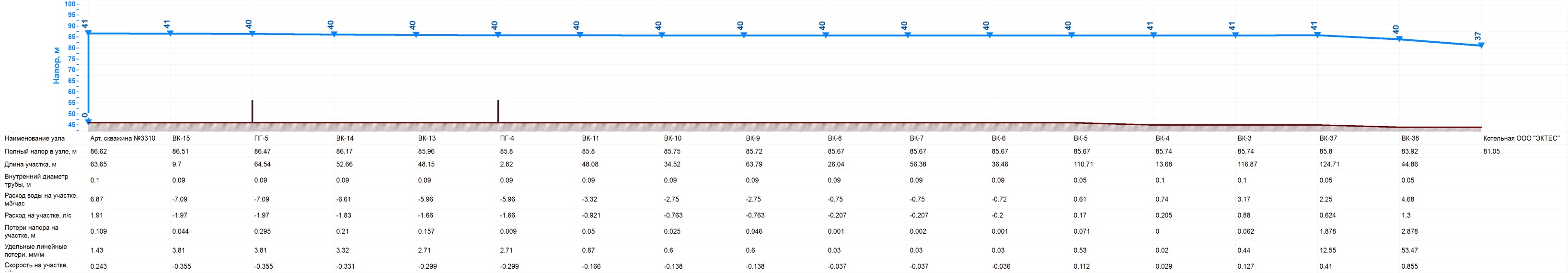 Рисунок 11 - Пьезометрический график от артезианской скважины №3310 до наиболее удаленного потребителя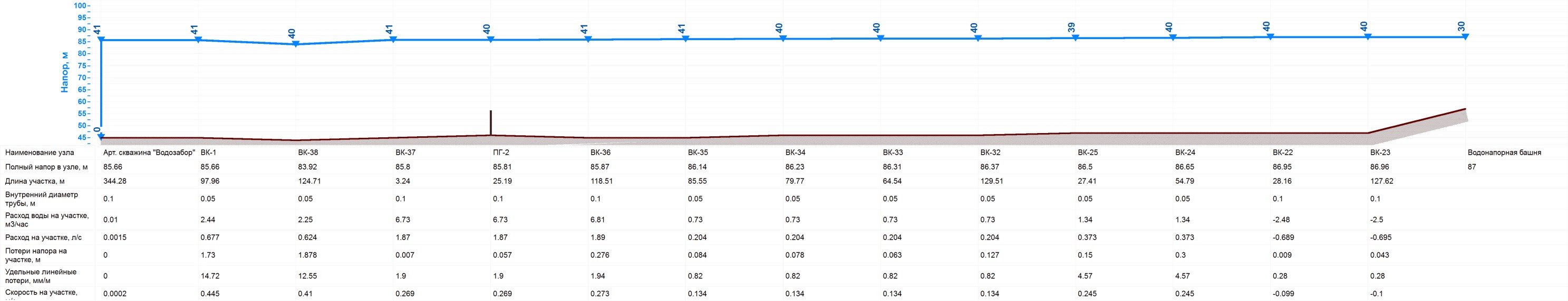 Рисунок 12 - Пьезометрический график от артезианской скважины «Водозабор» до водонапорной башниХарактеристика сетей водоснабжения ст. Петяярви представлена ниже (). Таблица 16 - Характеристика участков сетей водоснабжения ст. ПетяярвиПьезометрический график от артезианской скважины №1 до наиболее удаленного потребителя ст. Петяярви представлен ниже (). 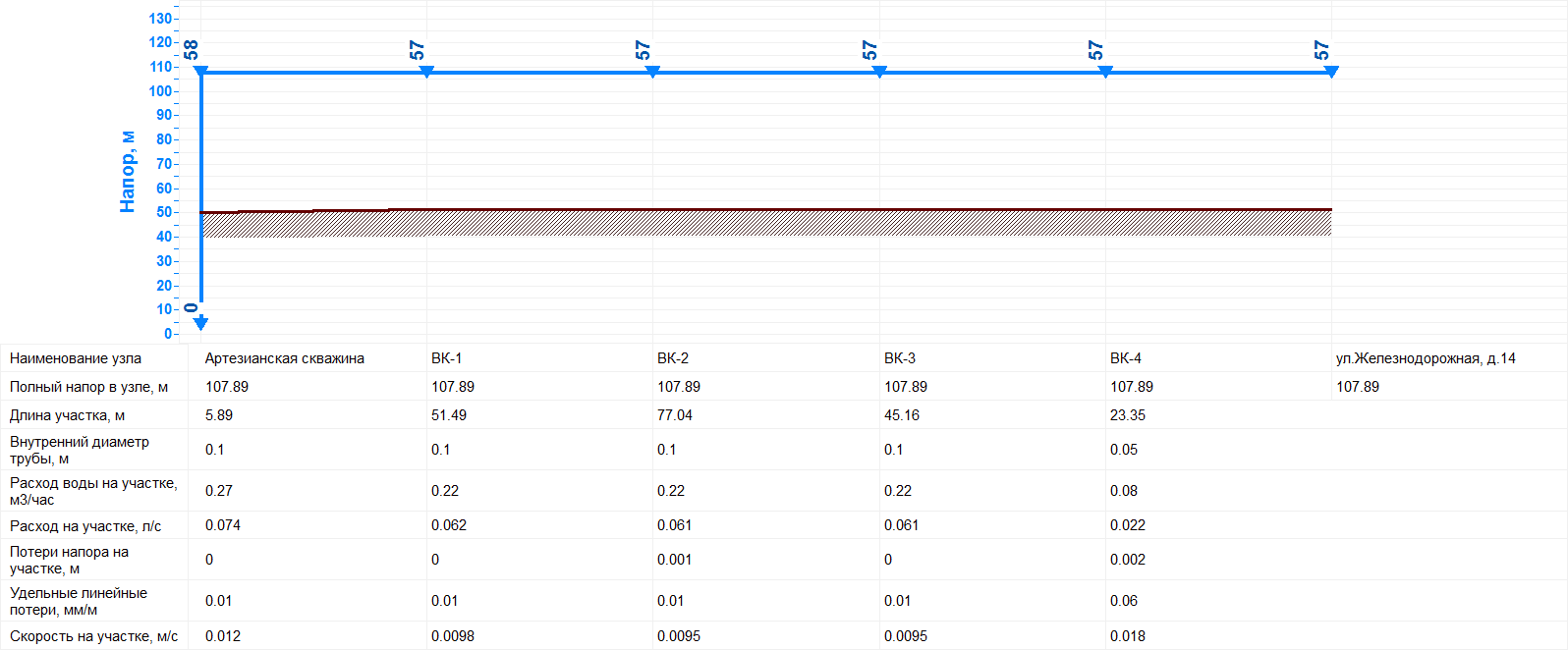 Рисунок 13 - Пьезометрический график от артезианской скважины №1 до наиболее удаленного потребителя ст. ПетяярвиНа полученном пьезометрическом графике видно, что напор в системе достаточен для обеспечения наиболее удаленных потребителей ст. Петяярви централизованным водоснабжением в полном объеме.Характеристика сетей водоснабжения д. Ольховка представлена ниже (). Таблица 17 - Характеристика участков сетей водоснабжения д. Ольховка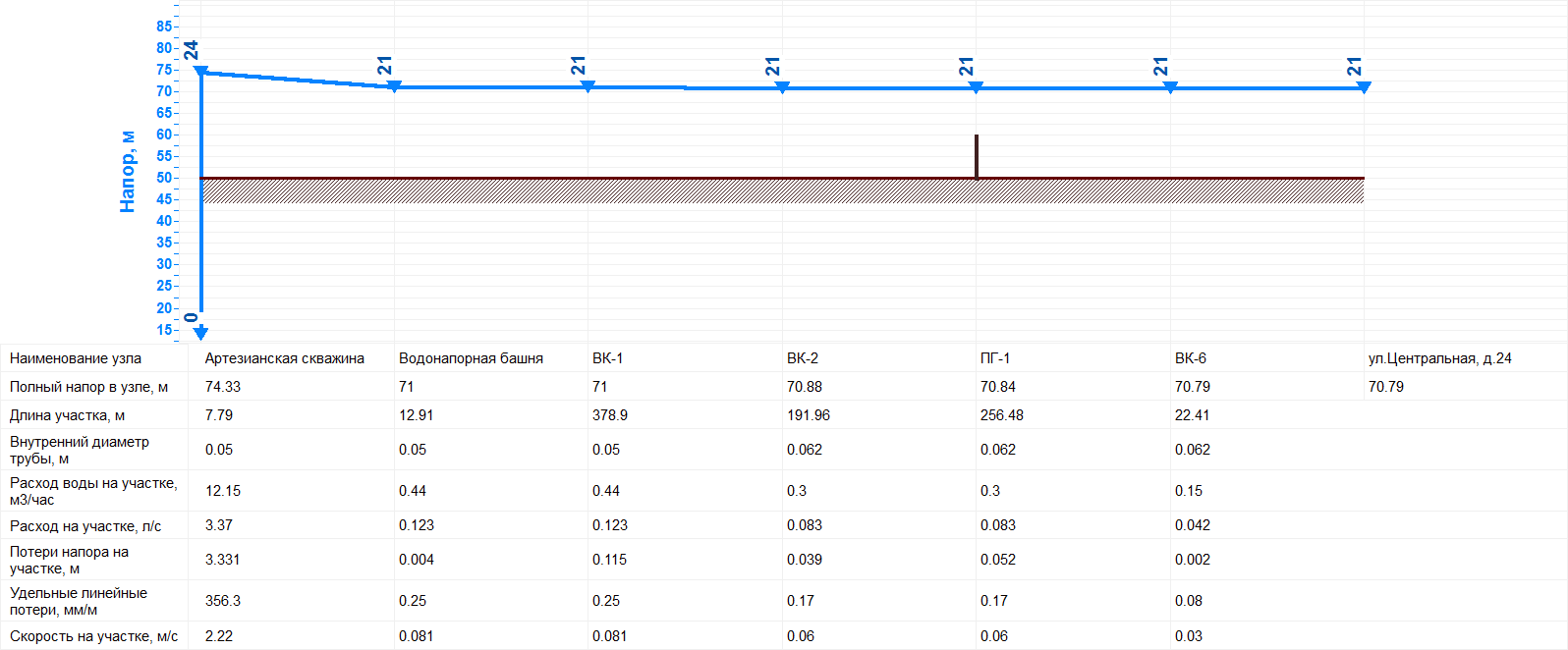 Рисунок 14 - Пьезометрический график от артезианской скважины до наиболее удаленного потребителя ул. Центральная, д 24, д. ОльховкаНа полученном пьезометрическом графике видно, что напор в системе достаточен для обеспечения потребителей д. Ольховка централизованным водоснабжением в полном объеме.Характеристика сетей водоснабжения д. Ягодное представлена ниже (). Таблица 18  - Характеристика участков сетей водоснабжения д. Ягодное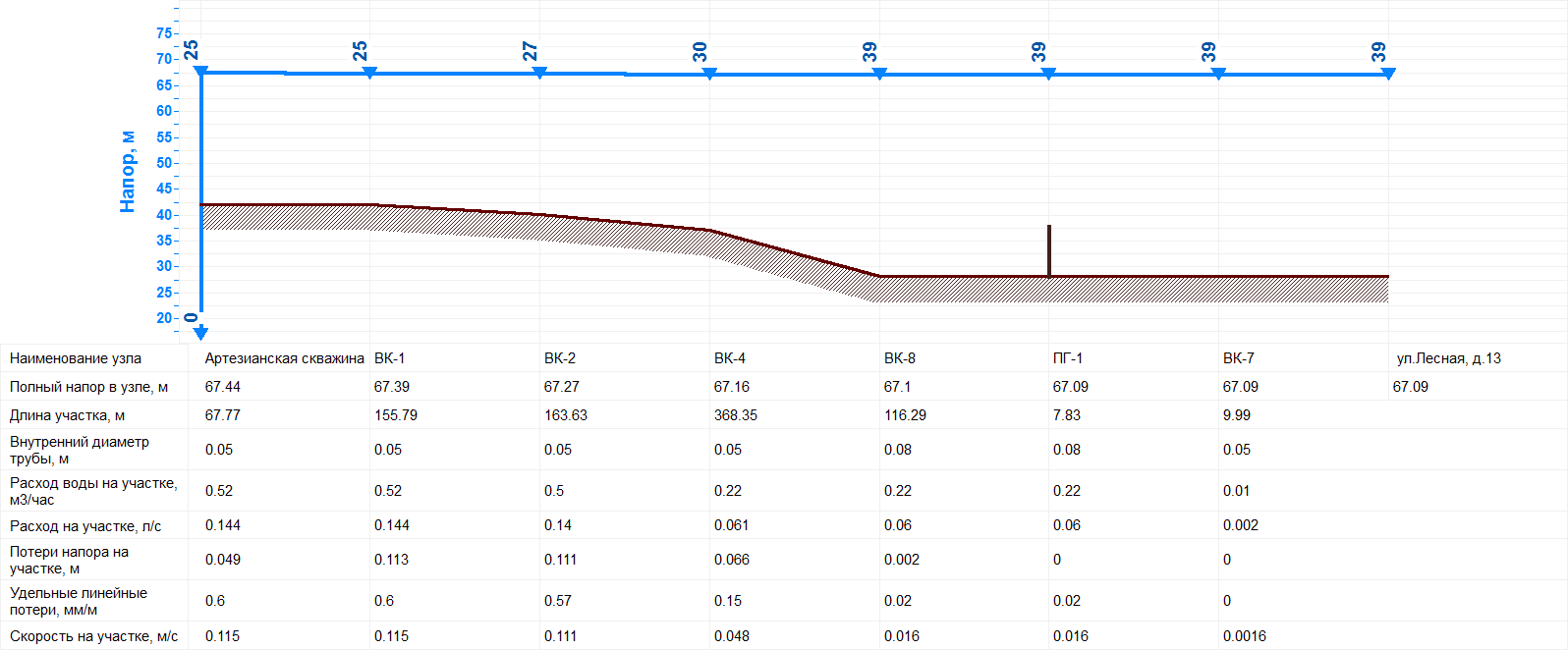 Рисунок 15 - Пьезометрический график от артезианской скважины до наиболее удаленного потребителя ул. Лесная, д. 13, д. ЯгодноеНа полученном пьезометрическом графике видно, что напор в системе достаточен для обеспечения потребителей д. Ягодное централизованным водоснабжением в полном объеме.ВыводыДля профилактики возникновения аварий и утечек на сетях водопровода и для уменьшения объемов потерь проводится замена, запорно-регулирующей арматуры и водопроводных сетей с истекшим эксплуатационным ресурсом. Запорно-регулирующая арматура необходима для локализации аварийных участков водопровода и отключения наименьшего числа жителей, и промышленных предприятий при производстве аварийно- восстановительных работ.В последнее время чугунные и стальные трубопроводы заменяются на полиэтиленовые. Современные материалы трубопроводов имеют значительно больший срок службы и более качественные технические и эксплуатационные характеристики. Полимерные материалы не подвержены коррозии, поэтому им не присущи недостатки и проблемы при эксплуатации металлических труб.На них не образуются различного рода отложения (химические и биологические), поэтому гидравлические характеристики труб из полимерных материалов практически остаются постоянными в течение всего срока службы. Трубы из полимерных материалов почти на порядок легче металлических, поэтому операции погрузки-выгрузки и перевозки обходятся дешевле и не требуют применения тяжелой техники, они удобны в монтаже. Благодаря их относительно малой массе и достаточной гибкости можно проводить замены старых трубопроводов полиэтиленовыми трубами бестраншейными способами.Функционирование и эксплуатация водопроводных сетей систем централизованного водоснабжения осуществляется на основании «Правил технической эксплуатации систем и сооружений коммунального водоснабжения и канализации», утвержденных приказом Госстроя РФ №168 от 30.12.1999г. Для обеспечения качества воды в процессе ее транспортировки производится постоянный мониторинг на соответствие требованиям СанПиН 2.1.4.1074-01 «Питьевая вода. Гигиенические требования к качеству воды централизованных систем питьевого водоснабжения. Контроль качества».Водопроводная сеть ХВС, представленная чугунными, металлическими и трубами ПНД различного диаметра. На сегодняшний день износ водопроводных сетей составляет более 80%. Общая протяженность сетей ХВС составляет 10,043 км.1.8 Описание существующих технических и технологических проблем в водоснабжении поселенияВ настоящее время основными проблемами в водоснабжении Петровского сельского поселения является следующее:вода, поднятая со скважин не подвергается очистке, вследствие чего потребители получают воду не надлежащего качества. На артезианских скважинах требуется установка водопроводных очистных сооружений, что позволит обеспечить потребителей питьевой водой соответствующей требованиям ГН и СанПиН;износ сетей водоснабжения. На 1 января 2023 года в замене нуждаются 50% водопроводных сетей. Замена изношенных сетей водоснабжения позволит сократить потери воды при ее транспортировке;недостаточная оснащенность потребителей приборами учета, 100% многоквартирных домов не укомплектованы общедомовыми приборами учета холодной и горячей воды. Установка современных общедомовых приборов учета позволит решить проблему достоверной информации о потреблении воды;часть насосного оборудования не оснащено частотными регуляторами;недостаточная оснащенность водозаборов приборами учета поднятой воды.1.9 Описание централизованной системы горячего водоснабженияГорячее водоснабжение существует только в п. Петровское и осуществляется по закрытой схеме. Источниками горячего водоснабжения является Котельная п. Петровское.Владельцем котельной является Правительство Ленинградской области в лице Комитета по управлению муниципальной собственностью, а эксплуатирующей организацией является ООО «Интера», которая эксплуатирует котельную по договору долгосрочной аренды.Горячее водоснабжение предусмотрено в домах по адресу: ул. Шоссейная, д. 37, ул. Шоссейная, д. 27, ул. Шоссейная, д. 36, ул. Шоссейная, д. 34, ул. Шоссейная, д. 35, ул. Шоссейная, д. 38, ул. Шоссейная, д. 33, ул. Шоссейная, д. 40, ул. Шоссейная, д. 40а, ул. Шоссейная, д. 25а. Также горячее водоснабжение предусмотрено в поселковой бане и детском саду.Общая характеристика сетей ГВС по длинам, диаметрам представлена ниже ().Таблица 19 - Характеристики сетей ГВС от котельной1.10	Описание существующих технических и технологических решений по предотвращению замерзания воды применительно к территории распространения вечномерзлых грунтовПоселение не расположено на территории распространения вечномерзлых грунтов. Описание существующих технических и технологических решений по предотвращению замерзания воды не производится.1.11	Перечень лиц, владеющих на праве собственности или другом законном основании объектами централизованной системы водоснабженияВладельцем сетей и объектов централизованного водоснабжения на территории Петровского сельского поселения является Правительство Ленинградской области в лице Комитета по управлению муниципальной собственностью (КУМС), а водоснабжающей организацией является ГУП «Леноблводоканал», которая эксплуатирует объекты водоснабжения на правах хозяйственного ведения.2	Направления развития централизованной системы водоснабжения1.2.  Основные направления, принципы, задачи и целевые показатели развития централизованных систем водоснабженияОсновными направлениями развития централизованной системы водоснабжения МО «Петровское сельское поселение» являются:замена оборудования системы водоснабжения;строительство новых сетей водоснабжения для подключения перспективных потребителей;повышение качества поставляемой хозпитьевой воды.При этом, реализация поставленных задач в сфере водоснабжения должна основываться на следующих принципах:охрана здоровья населения и улучшения качества жизни населения путем обеспечения бесперебойного и качественного водоснабжения;повышение     энергетической     эффективности     путем     экономного потребления воды и снижение энергоемкости процесса транспортировки воды;снижение   негативного   воздействия   на    водные    объекты    путем повышения качества очистки сточных вод;обеспечение    доступности    водоснабжения    для абонентов за счет повышения эффективности деятельности организаций, осуществляющих горячее водоснабжение, холодное водоснабжение;обеспечение      развития      централизованных      систем      холодного водоснабжения путем развития эффективных форм управления этими системами и привлечения инвестиций организаций, осуществляющих горячее водоснабжение, холодное водоснабжение;приоритетность обеспечения населения питьевой водой, горячей водой;создание условий для привлечения инвестиций в сферу водоснабжения, обеспечение гарантий возврата частных инвестиций;достижение    и    соблюдение    баланса    экономических    интересов организаций, осуществляющих горячее водоснабжение, холодное водоснабжение, и их абонентов;установление тарифов в сфере водоснабжения исходя из экономически обоснованных расходов организаций, осуществляющих горячее водоснабжение, холодное водоснабжение, необходимых для осуществления водоснабжения;обеспечение   стабильных   и    недискриминационных   условий    для осуществления предпринимательской деятельности в сфере водоснабжения;обеспечение равных условий доступа абонентов к водоснабжению;открытость деятельности организаций, осуществляющих горячее водоснабжение, холодное водоснабжение, органов государственной власти Российской Федерации, органов государственной власти субъектов Российской Федерации и органов местного самоуправления, осуществляющих регулирование в сфере водоснабжения.обеспечение абонентов водой питьевого качества в необходимом количестве;организация централизованного водоснабжения на территориях, где оно отсутствует;внедрение безопасных технологий в процессе водоподготовки.В соответствии с пунктом 3 части 2 статьи 4 и частью 2 статьи 39 Федерального закона от 7 декабря 2011 года №416-ФЗ «О водоснабжении и водоотведении» Министерство строительства и жилищно-коммунального хозяйства Российской Федерации издало Приказ от 4 апреля 2014 года № 162/пр «Об утверждении перечня показателей надежности, качества, энергетической эффективности объектов централизованных систем горячего водоснабжения, холодного водоснабжения и (или) водоотведения, порядка и правил определения плановых значений и фактических значений таких показателей», который определяет перечень показателей надежности, качества, энергетической эффективности объектов централизованных систем горячего водоснабжения, холодного водоснабжения в следующем составе:1. Показатели качества воды2. Показатели надежности и бесперебойности водоснабжения3. Показатели эффективности использования ресурсов, в том числе уровень потерь воды.Показателями качества питьевой воды являются:доля проб питьевой воды, подаваемой с источников водоснабжения, водопроводных станций или иных объектов централизованной системы водоснабжения в распределительную водопроводную сеть, не соответствующих установленным требованиям, в общем объеме проб, отобранных по результатам производственного контроля качества питьевой воды;Показателями качества горячей воды являются:доля проб горячей воды в тепловой сети или   в   сети горячего водоснабжения, не соответствующих установленным требованиям по температуре, в общем объеме проб, отобранных по результатам производственного контроля качества горячей воды;доля проб горячей воды в тепловой сети или в сети горячего водоснабжения, не соответствующих установленным требованиям (за исключением температуры), в общем объеме проб, отобранных по результатам производственного контроля качества горячей воды.Показателем надежности и бесперебойности водоснабжения является количество перерывов в подаче воды, возникших в результате аварий, повреждений и иных технологических нарушений на объектах централизованной системы холодного водоснабжения, принадлежащих организации, осуществляющей водоснабжение, в расчете на протяженность водопроводной сети в год (ед./км).Показателями энергетической эффективности являются:доля потерь воды в централизованных системах водоснабжения при транспортировке в общем объеме воды, поданной в водопроводную сеть (в процентах);удельный расход электрической энергии, потребляемой в технологическом процессе подготовки питьевой воды, на единицу объема воды, отпускаемой в сеть (кВт*ч/м3);удельный расход электрической энергии, потребляемой в технологическом процессе транспортировки питьевой воды, на единицу объема транспортируемой воды (кВт*ч/м3);удельный расход электрической энергии, потребляемой в технологическом процессе транспортировки сточных вод, на единицу объема транспортируемых сточных вод (кВт*ч/м3).Показатели надежности, качества, энергетической эффективности базового года объектов централизованных систем водоснабжения приведены ниже ().Таблица 20 - Показатели надежности, качества, энергетической эффективности объектов централизованной системы водоснабжения МО «Петровское сельское поселение»1.2.  Сценарии развития централизованных систем водоснабжения в зависимости от различных сценариев развития МО «Петровское СП»Сценарии развития централизованных систем водоснабжения должны определяться, в первую очередь, на основании утвержденных сценариев развития поселений, проработанных в Генеральном плане муниципального образования, так как Генеральный план является документом первого уровня в сфере развития муниципального образования, на основе которого разрабатываются все проекты следующих уровней: документы территориального планирования такие как правила землепользования, проекты схем инженерной инфраструктуры, программы комплексного развития поселений, инвестиционные программы и прочее.В перспективе до 2035 г. предполагается:развитие жилых территорий за счет повышения эффективности использования и качества среды ранее освоенных территорий, комплексной реконструкции территорий с повышением плотности их застройки в пределах нормативных требований, обеспечения их дополнительными ресурсами инженерных систем и объектами транспортной и социальной инфраструктур;развитие жилых территорий за счёт освоения территориальных резервов путём формирования жилых комплексов на свободных от застройки территориях, отвечающих социальным требованиям доступности объектов обслуживания, общественных центров, объектов досуга, требованиям безопасности и комплексного благоустройства;увеличение объемов комплексной реконструкции и благоустройства жилых территорий, капитального ремонта жилых домов, ликвидация аварийного и ветхого жилищного фонда.3	Баланс водоснабжения и потребления горячей, питьевой, технической воды3.1. Общий баланс подачи и реализации воды, включая анализ и оценку структурных составляющих потерь питьевой воды при ее производстве и транспортировкеРезультаты анализа общего водного баланса подачи и реализации холодного водоснабжения приведены в таблице ниже ().Таблица 21 - Общий водный баланс подачи и реализации холодной водыНа основе проведенного анализа можно сделать следующие выводы. Объем реализации холодной воды по МО «Петровское СП» в 2022 году составил 68,796 тыс. м3. Фактический объем потерь воды при реализации составил 10,659 тыс. м3 или 15,5 %. Объем забора воды из источника водоснабжения, фактически продиктован потребностью объемов воды на реализацию (полезный отпуск) и расходов воды на собственные и технологические нужды, потерями воды в сети.Для сокращения и устранения непроизводительных затрат и потерь воды систематически производится анализ структуры, определяется величина потерь воды в системах водоснабжения, оцениваются объемы полезного водопотребления, и устанавливается плановая величина объективно неустранимых потерь воды.В результате проведенного анализа, неучтенные и неустранимые расходы и потери из водопроводных сетей в МО «Петровское СП» можно разделить на:Полезные расходы:1. Расходы на технологические нужды водопроводных сетей, в том числе:- чистка резервуаров;- промывка тупиковых сетей;- на дезинфекцию, промывку после устранения аварий, плановых замен;- расходы на ежегодные профилактические ремонтные работы, промывки;- промывка канализационных сетей.2. Организационно-учетные расходы, в том числе:-  не зарегистрированные средствами измерения;-  не учтенные из-за погрешности средств измерения у абонентов;-  не зарегистрированные средствами измерения квартирных водомеров. Основные направления потерь из водопроводных сетей:1. Потери из водопроводных сетей в результате аварий;2. Скрытые утечки из водопроводных сетей;3. Утечки из уплотнения сетевой арматуры;4. Расходы на естественную убыль при подаче воды по трубопроводам;5. Утечки в результате аварий на водопроводных сетях, которые находятся на балансе абонентов до водомерных узлов.3.2. Территориальный баланс подачи питьевой воды по технологическим зонам водоснабжения (годовой и в сутки максимального водопотребления)Результаты анализа структурного территориального баланса представлены в таблице ниже ().Таблица 22 - Структурный территориальный баланс водопотребления в МО «Петровское СП»3.3. Структурный баланс реализации питьевой воды по группам абонентов с разбивкой на хозяйственно-питьевые нужды, производственные нужды юридических лиц и другие нужды Петровского сельского поселения Результаты анализа структурного	баланса реализации питьевой	воды по группам абонентов приведены ниже (). Таблица 23 - Структурный баланс реализации питьевой воды в МО «Петровское СП»По данным проведенного анализа можно сделать вывод, что в МО «Петровское СП» потребление воды населением превышает уровень потребления воды бюджетными организациями, потребление воды бюджетными организациями незначительно – 1,8 % от общего объема полезного отпуска.3.4. Сведения о фактическом потреблении населением питьевой воды исходя из статистических и расчетных данных и сведений о действующих нормативах потребления коммунальных услугДействующие в настоящее время в МО «Петровское СП» нормы удельного водопотребления утверждены постановлением Правительства Ленинградской области от 11 февраля 2013 года № 25 (с изменениями на 11 июня 2019 года).3.5. Описание существующей системы коммерческого учета горячей, питьевой воды и планов по установке приборов учетаВ соответствии с Федеральным законом Российской Федерации от 23 ноября 2009 года № 261-ФЗ «Об энергосбережении и о повышении энергетической эффективности   и   о   внесении   изменений   в   отдельные   законодательные   акты Российской Федерации» в МО «Петровское СП» необходимо утвердить целевую программу по развитию систем коммерческого учета. Основными целями программы являются: перевод экономики города на энергоэффективный путь развития, создание системы менеджмента энергетической эффективности, формирование системы бережного отношения к энергетическим ресурсам и охране окружающей среды.В настоящее время в Петровском сельском поселении действуют следующие нормы удельного водопотребления ().Таблица 24 - Нормативы	потребления	коммунальных	услуг	по	холодному водоснабжению, горячему водоснабжению куб. м/чел. в месяцНормативы потребления коммунальной услуги по холодному и горячему водоснабжению на общедомовые нужды в многоквартирных домах на территории Ленинградской области при отсутствии приборов учета рассчитывается по формуле ниже.Nодн = 0,09 x K: Sои (куб. м/кв. м в месяц), где:Nодн - норматив потребления коммунальной услуги по холодному (горячему) водоснабжению в кубических метрах в месяц на квадратный метр общей площади помещений, входящих в состав общего имущества в многоквартирном доме;0,09 - расход холодной (горячей) воды на общедомовые нужды (кубических метров в месяц на 1 человека);K - численность жителей, проживающих в многоквартирном доме;Sои - общая площадь помещений, входящих в состав общего имущества в многоквартирных домах (кв. м).Общая площадь помещений, входящих в состав общего имущества в многоквартирном доме, определяется как суммарная площадь следующих помещений, не являющихся частями квартир многоквартирного дома и предназначенных для обслуживания более одного помещения в многоквартирном доме (согласно сведениям, указанным в паспорте многоквартирного дома): межквартирных лестничных площадок, лестниц, коридоров, тамбуров, холлов, вестибюлей, колясочных, помещений охраны (консьержа), в этом многоквартирном доме, не принадлежащих отдельным собственникам.3.6. Анализ резервов и дефицитов производственных мощностей системы водоснабжения Петровского сельского поселения В период с 2023 по 2035 год ожидается сохранение тенденции к уменьшению удельного водопотребления жителями и юридическими лицами Петровского сельского поселения. При этом суммарное потребление холодной и горячей воды будет расти по мере присоединения к сетям водоснабжения новых жилых домов и по мере роста численности населения.Общая мощность артезианских скважин Петровского сельского поселения составляет 1087,2 м3/сут. и имеет резервный запас.Мощность артезианских скважин в п. Петровское 660 м3/сут., ст. Петяярви 151,2 м3/сут., д. Ольховка 156 м3/сут., д. Ягодное 120 м3/сут.Так как неучтенные потери составляют примерно 30%, необходимо произвести замену и  реконструкцию  изношенных  сетей  водопровода  ХВС  и  ГВС,  что  позволит  сократить потери до 3-5% и, тем самым, увеличить резервный запас воды питьевого качества.Оснащение коммерческими приборами учёта жилищного фонда и предприятий и организаций бюджетной сферы также позволит снизить неучтенные расходы на 2-3%.В п. Петровское функционирует одна котельная, которая обеспечивает нужды отопления и горячего водоснабжения потребителей. Мощности данной котельной хватает для полного обеспечения жилищного фонда горячим водоснабжением.  При проектируемом строительстве новых многоквартирных домов дефицит тепловой энергии для обеспечения ГВС будет возрастать.В таблицах приведены прогнозируемые объемы воды, планируемые к обработке на водоочистных сооружениях по годам с указанием имеющегося резерва мощности системы водоснабжения ( - ).Таблица 25 - Запас производственной мощности артезианских скважин п. ПетровскоеТаблица 26 - Запас производственной мощности артезианской скважины ст. ПетяярвиТаблица 27 - Запас производственной мощности артезианской скважины д. ОльховкаТаблица 28 - Запас производственной мощности артезианской скважины д. ОльховкаТаблица 29 - Запас производственной мощности артезианской скважины д. ЯгодноеКак видно из таблиц выше у всех скважин имеется резерв производственных мощностей на величину более 40%. Проанализировав резервы перспективных резервов производственных мощностей, можно сделать вывод, что резервы производственных мощностей будут расти, в большей степени это связано с уменьшением потерь воды при транспортировке.3.7.  Прогнозные балансы потребления горячей, питьевой, технической воды на срок 10 лет с учетом различных сценариев развития Петровского сельского поселения, рассчитанные на основании расхода горячей, питьевой, технической воды в соответствии со СНиП 2.04.02-84 и СНиП 2.04.01-85, а также исходя из текущего объема потребления воды населением и его динамики с учетом перспективы развития и изменения состава и структуры застройкиПрогнозные балансы потребления воды в МО «Петровское СП» рассчитаны в соответствии со СП 31.13330.2012 «Водоснабжение. Наружные сети и сооружения».В краткосрочной перспективе предполагается строительство двух новых многоквартирных домов на 25 квартир каждый в п. Петровское.При среднем расчетном количестве проживающих в каждой квартире 2,5 чел/квартиру и нормативном расходе воды 130 л/сут, прирост расхода воды составит 16,3 куб.м./сутки или 5949,5 куб.м./год.Динамика увеличения объемов потребления холодной и горячей воды в МО «Петровское СП» населением на перспективу до 2035 года приведена ниже.Таблица 30 - Прогнозные балансы потребления воды населением3.8 Описание централизованной системы горячего водоснабжения с использованием закрытых систем горячего водоснабжения, отражающее технологические особенности указанной системыГорячее водоснабжение осуществляется по закрытой схеме и существует только в п. Петровское.В дальнейшем подключение новых потребителей будет также осуществляться по закрытой схеме ГВС в соответствии с федеральным законом «О теплоснабжении» № 190-ФЗ от 07.12.2011.3.9. Сведения о фактическом и ожидаемом потреблении питьевой, технической водыСогласно стратегическим направлениям развития Петровского сельского поселения, сформирован перечень планируемых к строительству объектов социального и культурно-бытового назначения в период до 2035 года и оценена суточная нагрузка водоснабжения ().Таблица 31 - Перечень планируемых к строительству объектов социального и культурно-бытового назначения в период до 2035 года в Петровском сельском поселении и суточная нагрузка водоснабженияК 2035 году ожидаемое потребление составит 74,745 тыс. м3.3.10. Оценка расходов воды на водоснабжение по типам абонентов Оценка расходов воды по абонентам представлена в таблицах ниже.Расходы воды подсчитаны исходя из удельных норм хозяйственно-питьевого водопотребления, принятым в соответствии со СНиП 2.04.02-84*. В нормах водопотребления учтены хозяйственно-питьевые нужды в жилых и общественных зданиях.Таблица 32 - Расчетные расходы воды в Петровском сельском поселении3.11 Сведения о фактических и планируемых потерях питьевой, технической воды при ее транспортировкеСведения о фактических и планируемых потерях питьевой, технической воды представлены ниже (). Таблица 33  - Сведения о фактических и планируемых потерях питьевой, технической воды  Потери связаны предположительно с износом водопроводных сетей и устаревшим оборудованием на существующем источнике водоснабжения, в связи с чем, предлагается провести мероприятия по замене ветхих и аварийных участков сетей водоснабжения с заменой оборудования системы водоснабжения на более современное.Внедрение комплекса мероприятий по энергосбережению и водосбережению (организация системы диспетчеризации, реконструкции действующих трубопроводов, с установкой датчиков протока, давления на основных магистральных развязках (колодцах)) позволит снизить потери воды, сократить объемы водопотребления, снизить нагрузку на водопроводные станции, повысив качество их работы, и расширить зону обслуживания при жилищном строительстве.3.12. Перспективные балансы водоснабжения (общий – баланс подачи и реализации питьевой, технической воды, территориальный – баланс подачи питьевой, технической воды по технологическим зонам водоснабжения, структурный - баланс реализации питьевой, технической воды по группам абонентов)Результаты анализа общего, территориального и структурного водного баланса подачи и реализации воды на период до 2035 года приведены ниже ().Таблица 34 - Общий баланс подачи и реализации питьевой воды в МО «Петровское СП» на период до 2035 года3.13. Расчет требуемой мощности водозаборных и очистных сооружений исходя из данных о перспективном потреблении питьевой, технической воды и величины потерь питьевой, технической воды при ее транспортировке с указанием требуемых объемов подачи и потребления питьевой, технической воды, дефицита (резерва) мощностей по технологическим зонам с разбивкой по годамНа основании прогнозных балансов потребления питьевой воды исходя из текущего объема потребления воды населением и его динамики с учетом перспективы развития и изменения состава и структуры застройки в 2035 году потребность Петровского сельского поселения в питьевой воде должна составить 74,744 тыс.м3/сут. Резерв производственных мощностей водозаборных сооружений во всех рассматриваемых населенных пунктах в 2035 году составит более 70%.Из вышеизложенного видно, что при прогнозируемой тенденции к подключению новых потребителей, а также при уменьшении потерь и неучтенных расходов при транспортировке воды, при существующих мощностях водозаборных сооружений имеется достаточный резерв по производительностям основного технологического оборудования. Это позволяет направить мероприятия по реконструкции и модернизации существующих сооружений на улучшение качества питьевой воды, повышение энергетической эффективности оборудования, контроль и автоматическое регулирование процесса водоподготовки.Прогнозируемый резерв водозаборных сооружений составит более 30%, что гарантирует устойчивую, надежную работу всего комплекса водоочистных сооружений которые планируется установить к 2035 году и дает возможность получать качественную питьевую воду в количестве необходимом для обеспечения жителей и юридических лиц Петровского сельского поселения.3.14. Наименование организации, которая наделена статусом гарантирующей организацииРешение по установлению статуса гарантирующей организации осуществляется на основании критериев определения гарантирующей организации, установленных в правилах организации водоснабжения, утверждаемых Правительством Российской Федерации.В соответствии со статьей 2 пунктом 6 Федерального закона N 416-ФЗ «О водоснабжении и водоотведении»: «Гарантирующая организация - организация, осуществляющая холодное водоснабжение и (или) водоотведение, определенная решением органа местного самоуправления поселения, городского округа, которая обязана заключить договор холодного водоснабжения, договор водоотведения, единый договор холодного водоснабжения и водоотведения с любым обратившимся к ней лицом, чьи объекты подключены  к  централизованной  системе  холодного  водоснабжения  и  (или) водоотведения».В соответствии со статьей 12 пунктом 1 Федерального закона N 416-ФЗ «О водоснабжении и водоотведении»: «Органы местного самоуправления поселений, городских округов для каждой централизованной системы холодного водоснабжения и (или) водоотведения определяют гарантирующую организацию и устанавливают зоны ее деятельности.В настоящее время ГУП «Леноблводоканал» отвечает требованиям критериев по определению гарантирующей организации в зоне централизованного водоснабжения Петровского сельского поселения.4	Предложения по строительству, реконструкции и модернизации объектов централизованных систем водоснабжения4.1 Перечень мероприятий по реализации схем водоснабженияВ соответствии с перспективой развития муниципального образования, а также в связи с существующими проблемами в системах водоснабжения Петровского сельского поселения, предполагается реализация следующих инвестиционных мероприятий:Поставка, монтаж и наладка модульных очистных сооружений (станции водоподготовки) по объектам АС (в соответствии с программой комплексного развития Петровского СП) ().Таблица 35 – Характеристика инвестиционных мероприятий по поставке, монтажу и наладке модульных очистных сооружений (станции водоподготовки) по объектам АС прокладка	новых	сетей	водоснабжения с последующим подключением потребителей к ним, а также артезианской скважины (территория ИЖС, п. Петровское-2, справа от Приозерского шоссе);замена изношенных сетей водоснабжения;ремонт павильонов артезианских скважин;ремонт водонапорной башни в п. Петровское;установка приборов учета поднятой и переданной в сеть воды;установка водоочистного оборудования (станций обезжелезивания) на артезианских скважинах.4.2 Технические обоснования основных мероприятий по реализации схем водоснабженияПроектирование и строительство модульных очистных сооружений (станции водоподготовки) Мероприятие осуществляется с целью замены оборудования, характеризующееся высоким уровнем износа и повышения надежности и бесперебойности функционирования, обеспечения   надежности   и   эффективности   поставки воды потребителям. Для достижения соответствия качества воды требованиям СанПиН 2.1.4.1074-01 в настоящем проекте реконструкции принята усовершенствованная современная технология, основанная на физико-химическом методе очистки воды, обеспечивающая удаление следующих характерных загрязнений:-растворённых органических загрязнений;-мутности; -цветности. Основными стадиями технологического процесса очистки воды являются:-предварительная химическая обработка воды гипохлоритом натрия для окисления окрашенных и неокрашенных органических соединений;-коагуляционная реагентная обработка воды сульфатом алюминия перед вертикальными гидравлическими смесителями для формирования устойчивых гидроксидных хлопьев и сорбции на них коллоидных и тонкодисперсных загрязнений, обуславливающих повышенную цветность и мутность воды;-флокуляционная обработка воды в вертикальном гидравлическом смесителе флокулянтом Праестол для укрупнения тонкодисперсной взвеси загрязняющих веществ; -формирования устойчивых гидроксидных хлопьев и сорбции на них коллоидных и тонкодисперсных загрязнений в реконструированных камерах хлопьеобразования со слоем взвешенного осадка;-удаление сфлокулированных примесей на реконструированных горизонтальных отстойниках в зоне отстаивания в глубоком слое жидкости и в зоне тонкослойного отстаивания;-доочистка воды на кварцевых фильтрах;-вторичная дезинфекционная обработка воды гипохлоритом натрия.В качестве сопутствующих технологических процессов используются:реагентно-седиментационная очистка воды от промывки фильтров и возврат осветлённой воды в голову очистных сооружений.Для проведения процесса коагуляции и флокуляции в оптимальном режиме, существующие гидравлические камеры хлопьеобразования оборудуются тонкослойно-рециркуляционными элементами. При разделении образовавшейся дисперсной среды отстойники дооборудуются тонкослойными блоками. Предложенная в настоящем проекте технология обладает рядом преимуществ, основными из которых являются:-тонкослойно-рециркуляционные элементы позволяют увеличить гидравлическую крупность частиц и повысить сорбционную способность образующихся хлопьев;-тонкослойные блоки, установленные в отстойнике, увеличивают эффективность осветления воды от скоагулированных хлопьев, что позволит значительно снизить нагрузку на кварцевые фильтры;-наличие тонкослойных блоков позволит выделить из воды более мелкую взвесь с небольшой гидравлической крупностью;-улучшаются технологические и эксплуатационные показатели работы кварцевых фильтров.Прокладка новых сетей водоснабжения с последующим подключением потребителей к ним. Данное мероприятие необходимо для обеспечения новых потребителей централизованным водоснабжением.Территория ИЖС, где предполагается строительство новых сетей водоснабжения, представлена на рисунке ниже.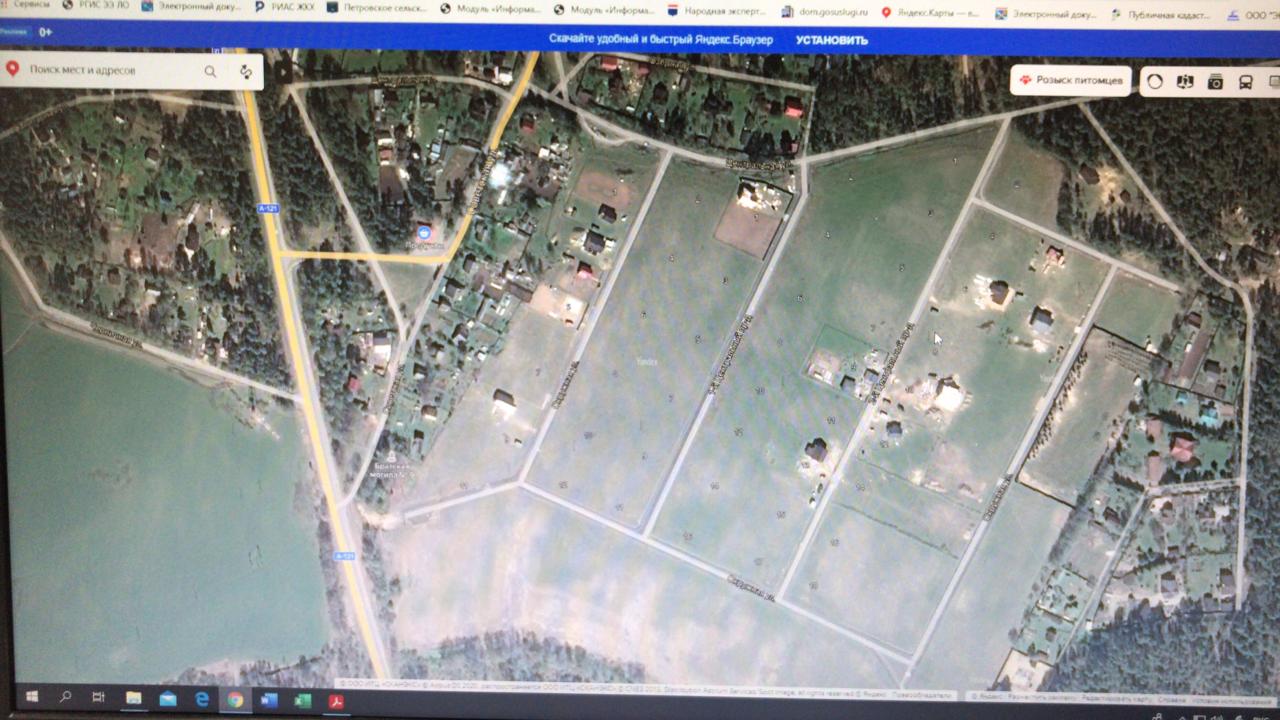 Рисунок 16 - Территория ИЖС, где предполагается строительство новых сетей водоснабженияЗамена изношенных сетей водоснабжения. Реконструкция изношенных сетей водоснабжения позволит сократить потери воды при ее транспортировке, а также позволит уменьшить число аварий на водопроводных сетях.Ремонт павильонов артезианских скважин. Ремонт павильонов артезианских скважин позволит избежать затопления помещений, продлить срок службы оборудования и избежать попадания в артезианскую скважину загрязняющих веществ.Ремонт водонапорной башни в п. Петровское. Необходимо произвести усиление фундамента водонапорной башни, а также произвести герметизацию межблочных стыков. Данное мероприятие позволит избежать разрушения водонапорной башни, тем самым повысив надежность системы водоснабжения.Установка приборов учета поднятой и переданной в сеть воды. На скважине в д.Ягодное и на скважине № 2068 п. Петровское отсутствуют приборы учета поднятой и переданной в сеть воды. Установка приборов учета позволит определять фактическое количество воды, переданное в сеть централизованного водоснабжения, а также даст возможность для более точного определения потерь в сетях.Установка водоочистного оборудования на артезианских скважинах. В Петровском сельском поселении вода из артезианских скважин в большинстве случаев не отвечает нормативным требованиям по запаху, железу и марганцу. Установка водоочистного оборудования позволит обеспечить потребителей Петровского сельского поселения водопроводной водой соответствующей требованиям ГН и СанПиН.4.3 Сведения о вновь строящихся, реконструируемых и предлагаемых к выводу из эксплуатации объектах системы водоснабженияПредполагается поставка, монтаж и наладка модульных очистных сооружений (станций водоподготовки) по объекту АС прокладка новых сетей	водоснабжения с последующим подключением потребителей к ним (территория ИЖС, п. Петровское-2, справа от Приозерского шоссе); замена изношенных сетей водоснабжения; ремонт павильонов артезианских скважин; ремонт водонапорной башни в п. Петровское; установка приборов учета поднятой и переданной в сеть воды; установка водоочистного оборудования (станций обезжелезивания) на артезианских скважинах.4.4 Сведения о развитии систем диспетчеризации, телемеханизации и систем управления режимами водоснабженияЧасть насосного оборудования артезианских скважин оснащено частотными преобразователями, шкафами\автоматизации. Водозаборные сооружения оборудованы манометрами. Частично автоматизирован технологический процесс на водозаборных сооружениях.Установленные частотные преобразователи снижают потребление электроэнергии до 30%, обеспечивают плавный режим работы электродвигателей насосных агрегатов и исключают гидроудары.Планируется 100% оснащенность насосного оборудования станциями управления с частотными регуляторами. Развитие систем диспетчеризации и телемеханизации настоящей схемой не предусмотрено. Мероприятия не запланированы.4.5 Сведения о развитии системы коммерческого учета водопотребленияВ соответствии с Федеральным законом Российской Федерации от 23 ноября 2009 г. №261-ФЗ «Об энергосбережении и о повышении энергетической эффективности, и о внесении изменений в отдельные законодательные акты Российской Федерации» в целях экономии потребляемых водных ресурсов осуществляет мероприятия по оснащению приборами   учёта   воды   всех   объектов   бюджетной   сферы   и   других   предприятий   и организаций.В целях определения фактического количества воды переданного в сеть централизованного водоснабжения, а также для возможности более точного определения потери в сетях, ведется работа по 100% оснащению водозаборных сооружений приборами учета воды.4.6 Рекомендации о месте размещения насосных станций, резервуаров, водонапорных башенДанным проектом схемы водоснабжения строительства насосных станций, резервуаров, водонапорных башен не предусмотрено. Схема обеспечения потребителей питьевой водой на перспективу сохраняется.4.7 Границы планируемых зон размещения объектов централизованных систем водоснабженияВсе строящиеся объекты будут размещены в границах Петровского сельского поселения.5	Экологические аспекты мероприятий по строительству и реконструкции объектов централизованной системы водоснабженияВсе мероприятия, направленные на улучшение качества питьевой воды, могут быть отнесены к мероприятиям по охране окружающей среды и здоровья населения Петровского сельского поселения. Эффект от внедрения данных мероприятий – улучшения здоровья и качества жизни граждан.5.1 Сведения о мерах по предотвращению вредного воздействия на водный бассейн предлагаемых к новому строительству и реконструкции объектов централизованной системы водоснабжения при утилизации промывных водСтроительство водопроводных сетей в Петровском сельском поселении не окажет значительного воздействия на условия землепользования и геологическую среду. Прокладка трассы сетей водопровода принята в створе или по следу существующей сети. Это наиболее экономичное и целесообразное решение прокладки сети.Поскольку негативное воздействие возможно в период строительства водопроводных сетей и сооружений, для охраны и рационального использования земельных ресурсов запланированы следующие мероприятия:- грунт, от срезки растительного слоя на базовой строительной площадке, складируется в специально отведенном месте и в минимальные сроки  используется для обратной засыпки и рекультивации;-  по  окончании  комплекса  ремонтных  работ  все  временные  сооружения  базовой строительной площадки подлежат разборке и вывозу, восстанавливается растительный слой с посевом трав;При строительстве водопроводных сетей не происходит изменение рельефа, нарушение параметров поверхностного стока, гидрогеологических условий, так как проектируемая водопроводная сеть проходит по улицам поселения.Для охраны исключения загрязнения поверхностных и подземных вод предусмотрены следующие мероприятия:- строго соблюдение технологических режимов водозаборных сооружений артезианских скважин, сетей водопроводов.- обеспечить надёжную эксплуатацию, своевременную ревизию и ремонт всех звеньев системы водоснабжения, включая насосное и автоматическое оборудование, с целью рационального водопользования;- организация зон санитарной охраны подземного источника водоснабжения согласно СанПиН 2.1.4.1110-02 «Зоны санитарной охраны источников водоснабжения и водопроводов питьевого назначения».- устройство автоматизированной системы управления технологическими процессами, аварийной сигнализации и отключения электрооборудования в случае аварии;- благоустройство территории водонапорной башни и насосных станций.Строительство и реконструкция водопроводной сети будет вестись в населенном пункте, то есть на территории, уже подвергшейся техногенному воздействию, где произошла смена типов растительности. Вследствие этого, отрицательное воздействие при капитальном ремонте путепроводов на растительность и животный мир будет крайне незначительным.Исходя из вышеизложенного, можно сделать вывод, что строительство водопроводных сетей в Петровском сельском поселении не окажет существенного отрицательного влияния на окружающую среду.5.2 Сведения по предотвращению вредного воздействия на окружающую среду при реализации мероприятий по снабжению и хранению химических реагентов, используемых в водоподготовке (хлор и др.)В рассматриваемых поселениях вода, поднятая из артезианских скважин, не подвергается очистке, в связи, с чем вредное воздействие на окружающую среду химическим реагентами не производится.В рассматриваемых поселениях проектируемые установки очистки воды будут представлять собой станции обезжелезивания. В фильтрующий состав станций обезжелезивания не входят химические реагенты, оказывающие вредное воздействие на окружающую среду вследствие чего мероприятий по снабжению и хранению химических реагентов, используемых в водоподготовке, не предусматриваются.6	Оценка капитальных вложений в новое строительство, реконструкцию и модернизацию объектов централизованных систем водоснабженияПо МО «Петровское СП» в составе технического задания представлены ряд инвестиционных мероприятий, в том числе:Предусматриваются следующие инвестиционные мероприятия:Поставка, монтаж и наладка модульных очистных сооружений (станции водоподготовки) по объектам АС (в соответствии с программой комплексного развития Петровского СП) ().прокладка	новых	сетей	водоснабжения	с	последующим подключением потребителей к ним, а также артезианской скважины (территория ИЖС, п. Петровское-2, справа от Приозерского шоссе);замена изношенных сетей водоснабжения;ремонт павильонов артезианских скважин;ремонт водонапорной башни в п. Петровское;установка приборов учета поднятой и переданной в сеть воды;установка водоочистного оборудования (станций обезжелезивания) на артезианских скважинах.В качестве источников реализации инвестиционной программы заявлены:собственные средства предприятия (амортизация);прибыль на капитальные вложения, включаемая в тариф на водоснабжение;бюджетные средства;тарифы на подключение вновь создаваемых (реконструируемых) объектов капитального строительства к централизованным системам водоснабжения.Объем финансовых потребностей, необходимых для реализации мероприятий инвестиционной программы, устанавливается с учетом укрупненных сметных нормативов для объектов непроизводственного назначения и инженерной инфраструктуры, утвержденных Федеральным агентством по строительству и жилищно-коммунальному хозяйству, а в случае, если такие нормативы не установлены, на основании объектов - аналогов.По отдельным инвестиционным мероприятиям, стоимость инвестиционных мероприятий не может быть оценена на основании объектов-аналогов или нормативов Минстроя, а будет определена после осуществления сметных расчетов. Стоимость инвестиционных мероприятий по поставке, монтажу и наладке модульных очистных сооружений (станции водоподготовки) по объектам АС представлена ниже ().Оценка капитальных вложений в реконструкцию и модернизацию объектов централизованных систем водоснабжения представлена ниже ().Таблица 36 – Стоимость инвестиционных мероприятий по поставке, монтажу и наладке модульных очистных сооружений (станции водоподготовки) по объектам АС Таблица 37 - Оценка капитальных вложений в реконструкцию и модернизацию объектов централизованных систем водоснабжения7	Целевые показатели развития централизованных систем водоснабженияНастоящий раздел выполнен в соответствии с требованиями приказа Министерства строительства и жилищно-коммунального хозяйства Российской Федерации от 04.04.2014 №162/пр «Об утверждении перечня показателей надежности, качества, энергетической эффективности объектов централизованных систем горячего водоснабжения, холодного водоснабжения и (или) водоотведения, порядка и правил определения плановых значений и фактических значений таких показателей».В данном разделе применяются понятия, используемые в Федеральном законе от 7 декабря 2011 г. № 416-ФЗ «О водоснабжении и водоотведении» (далее – Федеральный закон «О водоснабжении и водоотведении»), а также следующие термины и определения:«целевые показатели деятельности организаций, осуществляющих горячее водоснабжение и холодное водоснабжения (далее – целевые показатели деятельности)» -   показатели деятельности организаций, осуществляющих горячее водоснабжение и холодное водоснабжения (далее – регулируемые организации), достижение значений которых запланировано по результатам реализации мероприятий инвестиционной программы;«фактические показатели деятельности» -  значения показателей деятельности регулируемой организации, фактически имевшие место в истекшем периоде регулирования;«период регулирования» - период, на который установлены целевые показатели деятельности организации.Перечень показателей надежности, качества, энергетической эффективности, включает в себя классификацию показателей, представляющих характеристики объектов централизованных систем водоснабжения, эксплуатируемых организациями, осуществляющими горячее водоснабжение, холодное водоснабжение.К показателям надежности, качества, энергетической эффективности объектов централизованных систем горячего водоснабжения, холодного водоснабжения относятся:1.  Показатели качества воды (в отношении питьевой воды и горячей воды);2.  Показатели надежности и бесперебойности водоснабжения;3.  Показатели эффективности использования ресурсов, в том числе уровень потерь воды (тепловой энергии в составе горячей воды).1.7.1.  Показатели качества горячей и питьевой водыПоказателями качества питьевой воды являются:а) доля проб питьевой воды, подаваемой с источников водоснабжения, водопроводных станций или иных объектов централизованной системы водоснабжения в распределительную водопроводную сеть, не соответствующих установленным требованиям, в общем объеме проб, отобранных по результатам производственного контроля качества питьевой воды;б) доля проб питьевой воды в распределительной водопроводной сети, не соответствующих установленным требованиям, в общем объеме проб, отобранных по результатам производственного контроля качества питьевой воды.Показателями качества горячей воды являются:а) доля проб горячей воды в тепловой сети или в сети горячего водоснабжения, не соответствующих установленным требованиям по температуре, в общем объеме проб, отобранных по результатам производственного контроля качества горячей воды;б) доля проб горячей воды в тепловой сети или в сети горячего водоснабжения, не соответствующих установленным требованиям (за исключением температуры), в общем объеме проб, отобранных по результатам производственного контроля качества горячей воды.Значения показателей качества питьевой воды определяются следующим образом:а) доля проб питьевой воды, подаваемой с источников водоснабжения, водопроводных станций или иных объектов централизованной системы водоснабжения в распределительную водопроводную сеть, не соответствующих установленным  требованиям,  в  общем  объеме  проб,  отобранных  по  результатам производственного контроля качества питьевой воды (Дпс):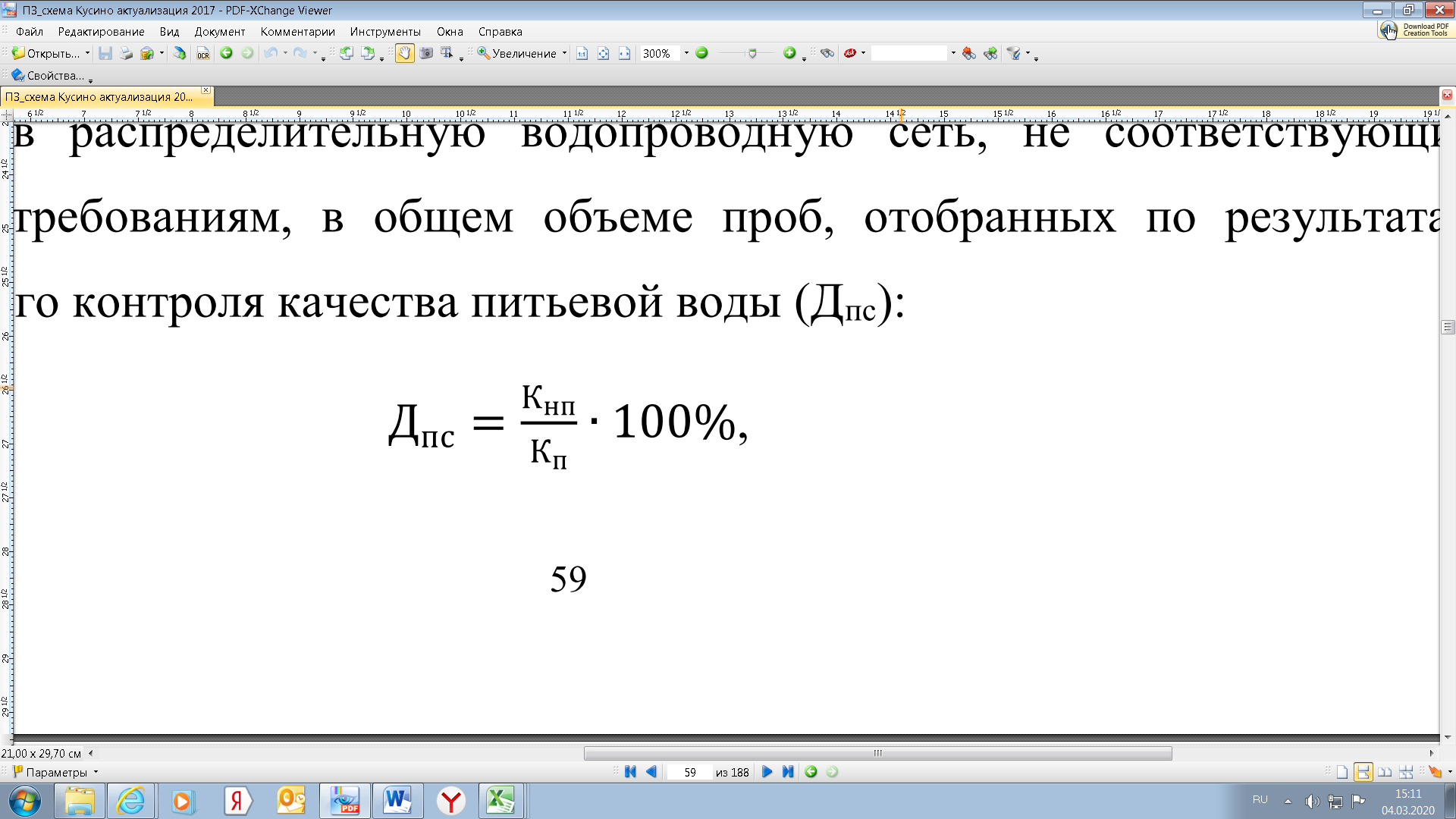 Кнп -	количество	проб	питьевой	воды,	отобранных	по	результатам производственного контроля, не соответствующих установленным требованиям;Кп - общее количество отобранных проб;б) доля проб питьевой воды в распределительной водопроводной сети, не соответствующих установленным требованиям, в общем объеме проб, отобранных по результатам производственного контроля качества питьевой воды (Дпрс):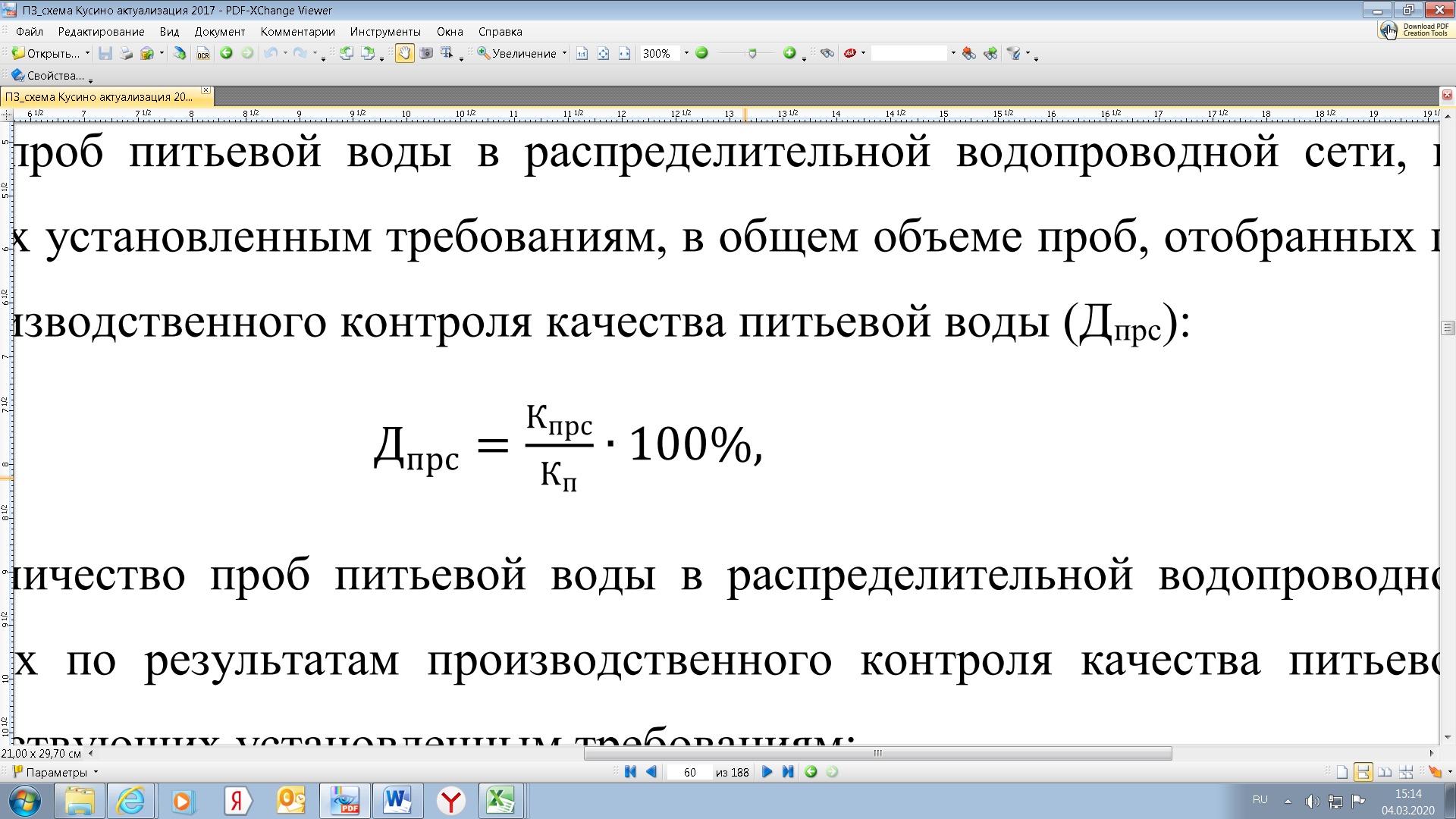 Кпрс - количество проб питьевой воды в распределительной водопроводной сети, отобранных по результатам производственного контроля качества питьевой воды, не соответствующих установленным требованиям;Кп - общее количество отобранных проб.Значения показателей качества горячей воды определяются следующим образом:а) доля проб горячей воды в тепловой сети или в сети горячего водоснабжения, не соответствующих установленным требованиям по температуре в общем объеме проб, отобранных по результатам производственного контроля качества горячей воды (Ктгв):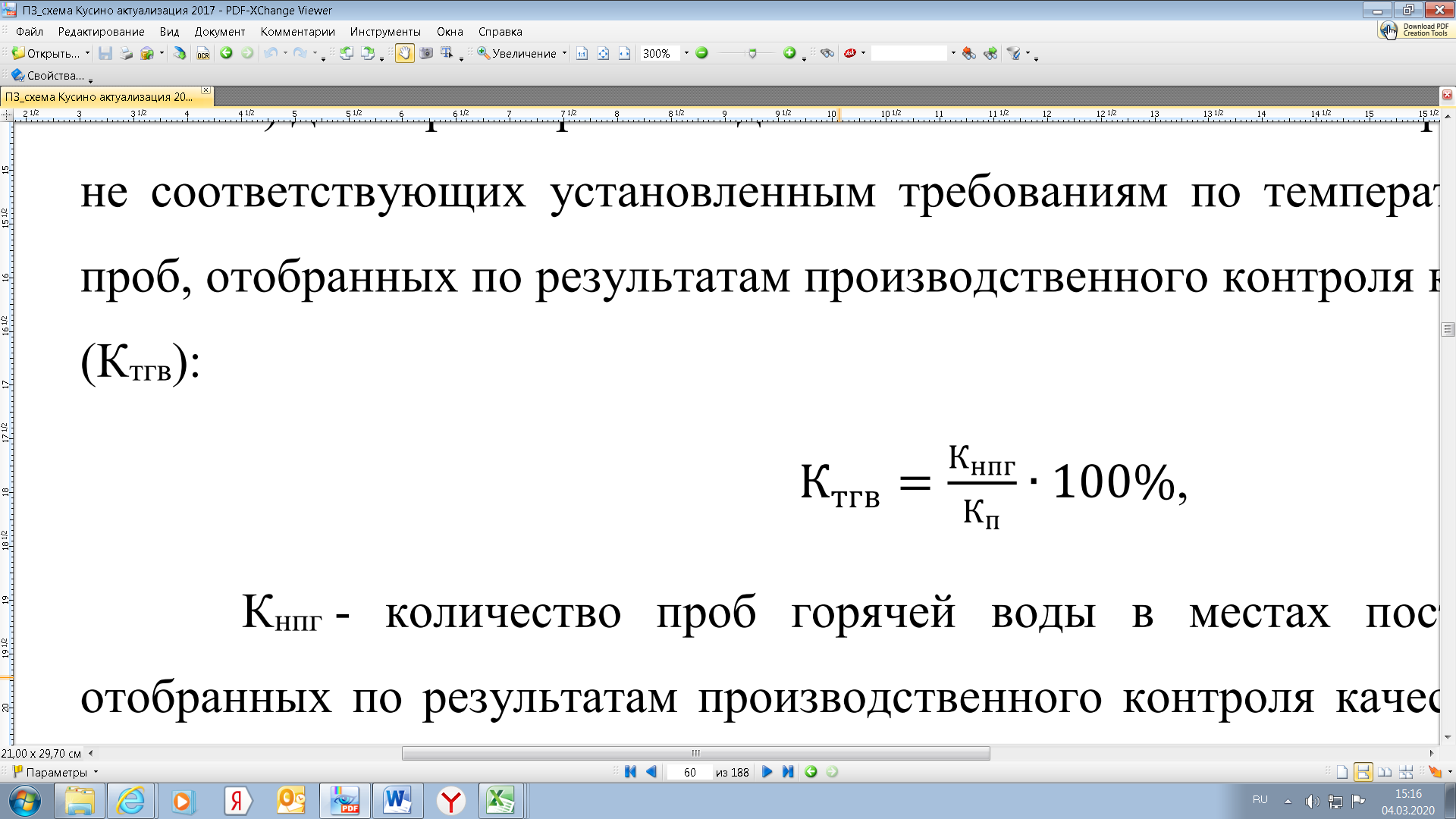 Кнпг -  количество  проб  горячей  воды  в  местах  поставки  горячей  воды, отобранных по результатам производственного контроля качества горячей воды, не соответствующих установленным требованиям;Кп - общее количество отобранных проб.б) доля проб горячей воды в тепловой сети или в сети горячего водоснабжения, не соответствующих установленным требованиям (за исключением температуры), в общем объеме проб, отобранных по результатам производственного контроля качества горячей воды (Дптс):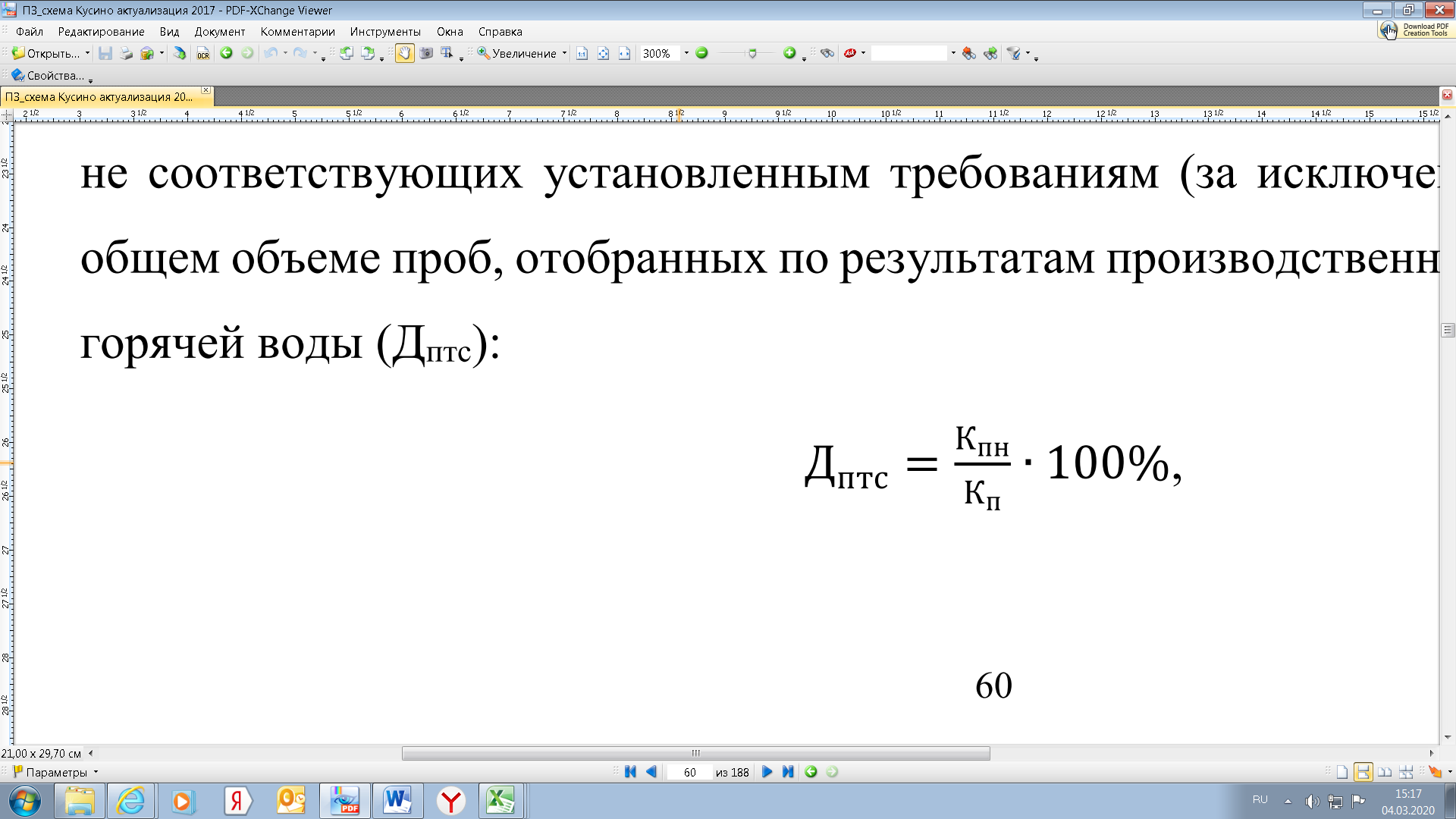 Кпн -  количество проб горячей воды в тепловой сети или в сети горячего водоснабжения, отобранных по результатам производственного контроля качества горячей воды, не соответствующих установленным требованиям;Кп - общее количество проб, отобранных в тепловой сети или в сети горячего водоснабжения.Питьевая вода должна быть безопасна в эпидемическом и радиационном отношении, безвредна по химическому составу и иметь благоприятные органолептические свойства.Качество питьевой воды должно соответствовать гигиеническим нормативам перед ее поступлением в распределительную сеть, а также в точках водоразбора наружной и внутренней водопроводной сети.Безвредность питьевой воды по химическому составу определяется ее соответствием нормативам по нескольким параметрам, в том числе по обобщенным показателям и содержанию вредных химических веществ, наиболее часто встречающихся в природных водах на территории Российской Федерации, а также веществ антропогенного происхождения, получивших глобальное распространение.Гигиенические требования и нормативы качества питьевой воды устанавливаются в соответствии с СанПиНом 2.1.4.1074-01 «Питьевая вода. Гигиенические требования к качеству воды централизованных систем питьевого водоснабжения. Контроль качества. Гигиенические требования к обеспечению безопасности систем горячего водоснабжения» и приведены ниже ().Таблица 38 - Нормативные значения ПДКПримечания:<1> Лимитирующий признак вредности вещества, по которому установлен норматив: "с.-т." - санитарно -токсикологический, "орг." - органолептический.<2> Величина, указанная в скобках, может быть установлена по постановлению главного государственного санитарного врача по соответствующей территории для конкретной системы водоснабжения на основанииоценки  санитарно  -  эпидемиологической  обстановки  в  населенном  пункте  и  применяемой  технологии водоподготовки.<3> Нормативы приняты в соответствии с рекомендациями ВОЗ.Благоприятные органолептические свойства воды определяются	ее соответствием нормативам, указанным ниже ().Таблица 39 - Нормативы благоприятных органолептических свойств водыПримечаниеВеличина, указанная в скобках, может быть установлена по постановлению главного государственного санитарного врача по соответствующей территории для конкретной системы водоснабжения на основании оценки санитарно-эпидемиологической обстановки в населенном пункте и применяемой технологии водоподготовки.Целевые показатели качества питьевой воды представлены в таблице ниже (). Таблица 40 - Целевые показатели развития централизованной системы водоснабжения Петровского сельского поселения8	Перечень выявленных бесхозяйных объектов централизованных систем водоснабжения и перечень организаций уполномоченных на их эксплуатацию.На момент разработки настоящей схемы водоснабжения в границах Петровского сельского поселения не выявлено участков бесхозяйных сетей. В случае обнаружения таковых в последующем, необходимо руководствоваться Статья 8, гл. 3 Закона «О водоснабжении и водоотведении» № 416-ФЗ.Выбор организации для обслуживания бесхозяйных объектов централизованных систем водоснабжения производится в соответствии со ст. 8, гл. 3 Закона «О водоснабжении и водоотведении» № 416-ФЗ.Согласно Федеральному закону «О водоснабжении и водоотведении» правом эксплуатации бесхозяйных объектов централизованных систем водоснабжения наделяется гарантирующая организация, в зоне действия которой расположен данный объект.Согласно   Федеральному   закону «О   водоснабжении   и   водоотведении» (ст.12 д.2), организация, осуществляющая холодное водоснабжение и эксплуатирующая водопроводные и (или) канализационные сети, наделяется статусом гарантирующей организации, если к водопроводным и (или) канализационным сетям этой организации присоединено наибольшее количество абонентов из всех организаций, осуществляющих холодное водоснабжение.После утверждения органами местного самоуправления перечня гарантирующих организаций централизованных систем водоснабжения и зон их действия, бесхозяйные объекты, расположенные в зонах действия гарантирующих организаций, могут быть переданы им в эксплуатацию.По результатам сбора исходных данных по системам централизованного водоснабжения бесхозяйных объектов не выявлено.Сведения об объекте, имеющем признаки бесхозяйного, могут поступать:от исполнительных органов государственной власти Российской Федерации;субъектов Российской Федерации;органов местного самоуправления;на основании заявлений юридических и физических лиц;выявляться ГУП «Леноблводоканал» в ходе осуществления технического обследования;Эксплуатация выявленных бесхозяйных объектов централизованных систем водоснабжения, в том числе сетей водоснабжения, путем эксплуатации которых обеспечивается водоснабжение, осуществляется в порядке, установленном Федеральным законом от 07.12.2011 г. № 416-ФЗ «О водоснабжении и водоотведении».В случае выявления бесхозяйных объектов централизованных систем горячего водоснабжения, холодного водоснабжения, в том числе водопроводных сетей, путем эксплуатации которых обеспечиваются водоснабжение, эксплуатация таких объектов осуществляется гарантирующей организацией либо организацией, которая осуществляет горячее  водоснабжение,  холодное  водоснабжение  и  водопроводные  которой непосредственно присоединены к указанным бесхозяйным объектам (в случае выявления бесхозяйных объектов централизованных систем горячего водоснабжения или в случае, если гарантирующая  организация  не  определена  в  соответствии  со  статьей  12  Федерального закона N 416-ФЗ), со дня подписания с органом местного самоуправления поселения, городского округа передаточного акта указанных объектов до признания на такие объекты права собственности или до принятия их во владение, пользование и распоряжение оставившим  такие  объекты  собственником  в  соответствии  с  гражданским законодательством.Расходы организации, осуществляющей горячее водоснабжение, холодное водоснабжение, на эксплуатацию бесхозяйных объектов централизованных систем горячего водоснабжения, холодного водоснабжения, учитываются органами регулирования тарифов при установлении тарифов в порядке, установленном основами ценообразования в сфере водоснабжения, утвержденными Правительством Российской Федерации.В случае, если снижение качества воды происходит на бесхозяйных объектах централизованных систем горячего водоснабжения, холодного водоснабжения, организация, которая осуществляет горячее водоснабжение, холодное водоснабжение и эксплуатирует такие бесхозяйные объекты, обязана не позднее чем через два года со дня передачи в эксплуатацию этих объектов обеспечить водоснабжение с использованием таких объектов в соответствии с законодательством Российской Федерации, устанавливающим требования к качеству горячей воды, питьевой воды, если меньший срок не установлен утвержденными в соответствии с настоящим Федеральным законом планами мероприятий по приведению качества горячей воды, питьевой воды в соответствие с установленными требованиями. На указанный срок допускается несоответствие качества подаваемой горячей воды, питьевой воды установленным требованиям, за исключением показателей качества горячей воды, питьевой воды, характеризующих ее безопасность.Постановка бесхозяйного недвижимого имущества на учет в органе, осуществляющем государственную регистрацию прав на недвижимое имущество и сделок с ним, признание в судебном порядке права муниципальной собственности на указанные объекты осуществляется Администрацией МО «Петровское СП» Ленинградской области.Список использованной литературы:	Федеральный закон «Об охране окружающей среды" от 10.01.2002 г. N 7-ФЗ (ред. от19.07.2011 г. с изменениями и дополнениями, вступающими в силу с 01.08.2011 г.);	Федеральный    закон    Российской    Федерации    "О    санитарно-эпидемиологическом благополучии населения» от 30.03.1999 г. N 52-ФЗ (ред. от 19.07.2011 г. с изменениями и дополнениями, вступающими в силу с 01.08.2011 г.);	Федеральный закон Российской Федерации «Технический регламент о безопасности зданий и сооружений» от 30.12. 2009 г. № 384-ФЗ;	Федеральный закон «Технический регламент о требованиях пожарной безопасности» от22.07. 2008 г. №123-ФЗ;	СП 42.13330.2011 «Градостроительство. Планировка и застройка городских и сельских поселений» Актуализированная редакция СНиП 2.07.01-89*;	СНиП 11-04-2003 «Инструкция о порядке разработки, согласования, экспертизы и утверждения градостроительной документации»;	СНиП 11-02-96 «Инженерно-экологические изыскания для строительства.  Основные положения». М., Минстрой России, 1997 г.;	СанПиН 2.2.1/2.1.1.1200-03 «Санитарно-защитные зоны и санитарная классификация предприятий, сооружений и иных объектов»;	СНиП 2.04.02-84 «Водоснабжение.  Наружные сети и сооружения» (в редакции от01.01.2004);;	СНиП 2.04.01-85 «Внутренний водопровод и канализация зданий» (в редакции от01.01.2003);	СанПиН    2.1.4.1074-01 «Питьевая    вода.    Гигиенические требования    к    качеству центральных систем питьевого водоснабжения»;	СанПиН 2.1.5.980-00 «Гигиенические требования к охране поверхностных вод»;	СНиП 2.04.07-86* «Тепловые сети»; методики расчета потребности тепловой энергии на отопление, вентиляцию и горячее водоснабжение жилых и общественных зданий и сооружений;	СП 11.13.13130.2009 «Места дислокации подразделений пожарной охраны»;№п/пНаименование населенных пунктовЧисленность населения населенного пункта,чел.1п. Петровское13332д. Ольховка1153д. Ягодное1134ст. Петяярви1575д. Варшко646д. Овраги20Итого:Итого:1802№п/пОпределяемые показателиЕд. изм.Результаты анализовНормативы не болееНД на методы исследования1234561Tермотолерантные колиформныебактерии ( ТКБ )КОЕ в 100млне обнаруженыотсутствиеМУК 4.2.1018-012Общие колиформные бактерии ( ОКБ)КОЕ в 100млне обнаруженыотсутствиеМУК 4.2.1018-013Общее микробное число (ОМЧ)КОЕ в 1 мл0не более 50МУК 4.2.1018-01Марка насосаПодача, м3/чНапор, мКПДнасоса,%Мощностьэлектр-ля, кВтКПД электр-ля,%Кол-вонасосов, шт.Grundfos SP 5A-8N549850,75901Марка насосаПодача, м3/чНапор, мКПДнасоса, %Мощностьэлектр-ля, кВтКПД электр-ля,%Кол-вонасосов, шт.ЭЦВ 6-6,5-856,585613921Марка насосаПодача, м3/чНапор, мКПДнасоса, %Мощностьэлектр-ля, кВтКПД электр-ля,%Кол-вонасосов, шт.ЭЦВ 6-16-851685686,5921Марка насосаПодача, м3/чНапор, мКПДнасоса, %Мощностьэлектр-ля, кВтКПД электр-ля,%Кол-вонасосов, шт.ЭЦВ 6-10-801080686,0921Марка насосаПодача, м3/чНапор, мКПДнасоса, %Мощностьэлектр-ля, кВтКПД электр-ля,%Кол-вонасосов, шт.ЭЦВ 6-6,3-806,380583901Марка насосаПодача, м3/чНапор, мКПДнасоса, %Мощностьэлектр-ля, кВтКПД электр-ля,%Кол-вонасосов, шт.ЭЦВ 6-6,5-856,585613921Марка насосаПодача, м3/чНапор, мКПДнасоса, %Мощностьэлектр-ля, кВтКПД электр-ля,%Кол-вонасосов, шт.Grundfos SP 5A-8N549850,75901Начало участкаНачало участкаКонец участкаКонец участкаКонец участкаДлина участка,мДлина участка,мВнутренний диаметртрубы, мВнутренний диаметртрубы, мАрт. скважина №2068Арт. скважина №2068ВК-35ВК-35ВК-351321320,0650,065ВК-35ВК-35ВК-36ВК-36ВК-361191190,10,1ВК-36ВК-36БаняБаняБаня85850,0320,032ВК-36ВК-36ПГ-2ПГ-2ПГ-225250,10,1ВК-3ВК-3ВК-2ВК-2ВК-211110,090,09ВК-2ВК-2ВК-1ВК-1ВК-11381380,090,09ВК-1ВК-1ВК-38ВК-38ВК-3898980,050,05ВК-38ВК-38ВК-39ВК-39ВК-3954540,0320,032ВК-38ВК-38Котельная ООО "ЭКТЕС"Котельная ООО "ЭКТЕС"Котельная ООО "ЭКТЕС"45450,050,05ВК-37ВК-37ВК-3ВК-3ВК-31171170,10,1ВК-37ВК-37ВК-38ВК-38ВК-381251250,050,05ВК-1ВК-1Арт. скважина "Водозабор"Арт. скважина "Водозабор"Арт. скважина "Водозабор"3443440,10,1ВК-3ВК-3ВК-4ВК-4ВК-414140,10,1ВК-4ВК-4ДОУ Дет. сад №14ДОУ Дет. сад №14ДОУ Дет. сад №1430300,0320,032ВК-4ВК-4ВК-5ВК-5ВК-51111110,050,05ВК-5ВК-5ВК-45ВК-45ВК-4511110,050,05ВК-5ВК-5ВК-6ВК-6ВК-636360,090,09ВК-6ВК-6ВК-7ВК-7ВК-756560,090,09ВК-7ВК-7ВК-8ВК-8ВК-826260,090,09ВК-8ВК-8ВУ-1ВУ-1ВУ-119190,050,05ВК-8ВК-8ВК-9ВК-9ВК-964640,090,09ВК-9ВК-9ВК-10ВК-10ВК-1035350,090,09ВК-10ВК-10ул. Шоссейная, д.37ул. Шоссейная, д.37ул. Шоссейная, д.3716160,050,05ВК-10ВК-10ВК-11ВК-11ВК-1148480,090,09ВК-11ВК-11ВК-12ВК-12ВК-121231230,050,05ВК-12ВК-12ул. Шоссейная, д.35ул. Шоссейная, д.35ул. Шоссейная, д.3516160,050,05ВК-12ВК-12ул. Шоссейная, д.36ул. Шоссейная, д.36ул. Шоссейная, д.3613130,050,05ВК-11ВК-11ПГ-4ПГ-4ПГ-4330,090,09ВК-13ВК-13ул. Шоссейная, д.38ул. Шоссейная, д.38ул. Шоссейная, д.3824240,050,05ВК-13ВК-13ВК-14ВК-14ВК-1453530,090,09ВК-15ВК-15Арт. скважина №3310Арт. скважина №3310Арт. скважина №331064640,10,1ВК-15ВК-15ПГ-1ПГ-1ПГ-11081080,10,1ВК-16ВК-16ВК-17ВК-17ВК-1728280,050,05ВК-17ВК-17СОШ Петровская школаСОШ Петровская школаСОШ Петровская школа660,050,05ВК-16ВК-16ВК-18ВК-18ВК-1883830,10,1ВК-18ВК-18ВК-19ВК-19ВК-192372370,10,1ВК-19ВК-19ул. Шоссейная, д.21ул. Шоссейная, д.21ул. Шоссейная, д.21770,0320,032ВК-19ВК-19ВК-20ВК-20ВК-2059590,050,05ВК-20ВК-20ул. Шоссейная, д.20ул. Шоссейная, д.20ул. Шоссейная, д.2016160,0320,032ВК-20ВК-20ул. Шоссейная, д.30ул. Шоссейная, д.30ул. Шоссейная, д.3088880,0320,032ВК-20ВК-20ВК-21ВК-21ВК-2133330,050,05ВК-21ВК-21ул. Шоссейная, д.19ул. Шоссейная, д.19ул. Шоссейная, д.19660,0320,032ВК-21ВК-21ВК-22ВК-22ВК-2283830,050,05ВК-22ВК-22ВК-23ВК-23ВК-2328280,10,1ВК-22ВК-22ВК-24ВК-24ВК-2455550,050,05ВК-24ВК-24ВК-25ВК-25ВК-2527270,050,05ВК-25ВК-25ВК-26ВК-26ВК-2618180,050,05ВК-27ВК-27ВК-28ВК-28ВК-28660,0320,032Начало участкаНачало участкаКонец участкаДлина участка,мДлина участка,мВнутренний диаметртрубы, мВнутренний диаметртрубы, мВК-28ВК-28ВК-2911110,0320,032ВК-29ВК-29ул. Шоссейная, д.1729290,0250,025ВК-29ВК-29ул. Шоссейная, д.17770,0250,025ВК-27ВК-27ВК-3017170,0320,032ВК-30ВК-30ул. Шоссейная, д.1827270,0250,025ВК-30ВК-30ул. Шоссейная, д.18660,0250,025ВК-25ВК-25ВК-312282280,050,05ВК-23ВК-23Водонапорная башня1281280,10,1ВК-23ВК-23ООО «Восторг»660,0250,025ПГ-1ПГ-1ВК-1628280,10,1ВУ-1ВУ-1ул. Шоссейная, д.34550,050,05ВУ-1ВУ-1ул. Шоссейная, д.3385850,050,05ВК-45ВК-45ВК-4439390,050,05ВК-44ВК-44ВК-4310100,050,05ВК-43ВК-43ул. Шоссейная, д.2229290,0320,032ВК-43ВК-43ВК-4245450,050,05ВК-41ВК-41ВК-401111110,050,05ВК-40ВК-40ВК-3721210,050,05ВК-40ВК-40ул. Шоссейная, д.27770,050,05ВК-45ВК-45ВК-4619190,050,05ВК-46ВК-46ул. Шоссейная, д.2820200,050,05ВК-46ВК-46ВК-4724240,050,05ВК-47ВК-47ул. Шоссейная, д.31880,050,05ВК-47ВК-47ул. Шоссейная, д.2964640,050,05ВК-47ВК-47ул. Шоссейная, д.3284840,050,05ПГ-2ПГ-2ВК-37330,10,1ВК-26ВК-26ВК-2775750,050,05ВК-25ВК-25ВК-321301300,050,05ВК-32ВК-32ВК-3365650,050,05ВК-33ВК-33ВК-3480800,050,05ВК-34ВК-34ВК-3586860,050,05ВК-39ВК-39КНС10100,0320,032ПГ-3ПГ-3ВК-41440,050,05ПГ-4ПГ-4ВК-1348480,090,09ПГ-5ПГ-5ВК-1510100,090,09ВК-42ВК-42ПГ-357570,050,05ВК-42ВК-42Дом Культуры990,0320,032ВК-5ВК-5ИП Петрухин13130,0250,025ВК-6ВК-6ул. Шоссейная, д.2623230,0250,025ВК-44ВК-44ул. Шоссейная, д.2424240,0250,025ВК-14ВК-14ПГ-565650,090,09ВК-14ВК-14ул. Шоссейная, д.4025250,050,05Арт. скважина №3310Арт. скважина №3310ВК-1567670,10,1Арт. скважина "Водозабор"Арт. скважина "Водозабор"Арт. скважина "Водозабор"Арт. скважина "Водозабор"ВК-13443440,10,1Арт. скважина "Водозабор"Арт. скважина "Водозабор"Арт. скважина "Водозабор"Арт. скважина "Водозабор"ВК-13443440,10,1Арт. скважина №3310Арт. скважина №3310ВК-1564640,10,1Итого:Итого:55435543--Начало участкаКонец участкаДлина участка, мВнутреннийдиаметр трубы, мАртезианская скважина №1Артезианская скважина №1ВК-160,05ВК-1ВК-2510,05ВК-3ВК-4450,1ВК-4ул. Железнодорожная, д.12ул. Железнодорожная, д.12200,05ВК-4ул. Железнодорожная, д.14ул. Железнодорожная, д.14230,05ВК-2ВК-3770,05ВК-1ВК-6810,05ВК-6Магазин640,025ВК-6ул. Железнодорожная, д.4ул. Железнодорожная, д.4150,032ВК-3ВК-51500,1ВК-2ул. Железнодорожная, д.10ул. Железнодорожная, д.10100,032Итого:Итого:543Начало участкаКонец участкаДлина участка, мВнутренний диаметртрубы, мАртезианская скважинаВодонапорная башня80,05Артезианская скважинаВК-170,05ВК-2ВК-32870,062ВК-2ВК-4630,05ВК-4ВК-51960,04ВК-5В-11260,062ВК-2ПГ-11920,062ПГ-1ВК-62560,062ВК-1ВК-23790,05Водонапорная башняВК-1130,05В-2ВК-480,05ВК-6ул. Центральная, д.2280,062ВК-6ул. Центральная, д.24220,062Итого:Итого:1565-Начало участкаКонец участкаДлина участка, мВнутреннийдиаметр трубы, мАртезианская скважинаВК-1680,05ВК-1ВК-21560,05ВК-2ВК-3560,05ВК-2ВК-41640,05ВК-4ПГ-51630,05ВК-5Ар. скважина.(не функционирует)1060,08ВК-5ВК-63170,08ВК-6ВК-7960,08ПГ-1ВК-81160,08ВК-8ВК-91300,05ВК-8ВК-43680,05ВК-6ПГ-22310,08ВК-6ПГ-3960,08ПГ-3ПГ-4880,08ВК-9ВК-10300,05ВК-10Выборгское шоссе, д.8530,05ПГ-5ВК-5880,05ВК-7ПГ-180,08ВК-7ул. Лесная, д.13100,05ВК-7ул. Лесная, д.1560,05ВК-3ул. Дачная, д.990,05ВК-5ул. Лесная, д.26340,05Итого:Итого:2392№п/пНаименование начала участкаНаименование конца участкаДлина участка, мВнутренний диаметр подающего трубопровода, мВнутренний диаметр обратного трубопровода, м1ТК-15ТК-16850,20,082ТК-14ТК-15150,20,083ТК-14ТК-13720,20,084ТК-17ТК-16280,20,085ТК-18ТК-17970,20,086Котельная п. ПетровскоеТК-18620,150,0657ТК-13ТК-12420,150,0658ТК-11ТК-10960,150,0659ТК-12ТК-11350,150,06510ТК-10ТК-9480,10,0511ТК-9ТК-8580,10,0512ТК-7ТК-8760,10,0513ТК-9ул. Шоссейная, 37300,050,03214ТК-16450,050,02515Котельная п. ПетровскоеБаня400,050,0516ТК-7ул. Шоссейная, 36850,050,03217ТК-10ул. Шоссейная, 34280,050,03218ТК-7ул. Шоссейная, 35640,050,03219ТК-8ул. Шоссейная, 38180,040,02520ТК-14Детский сад (новый)700,040,02521ТК-9ул. Шоссейная, 33300,040,025ИТОГО1124ПоказательЕд. изм.Показатель базового года 
(2022 год)Показатель базового года 
(2022 год)Показатели качества питьевой водыПоказатели качества питьевой водыПоказатели качества питьевой водыДоля проб питьевой воды, подаваемой в распределительную водопроводную сеть, не соответствующих установленным требованиям, в общем объеме проб питьевой воды%2525Показатели надежности и бесперебойности водоснабжения Показатели надежности и бесперебойности водоснабжения Показатели надежности и бесперебойности водоснабжения Показатели надежности и бесперебойности водоснабжения Аварийность централизованных систем водоснабженияед./км88Удельный вес сетей водоснабжения, нуждающихся в замене%7070Показатели энергетической эффективностиПоказатели энергетической эффективностиПоказатели энергетической эффективностиПоказатели энергетической эффективностиУровень потерь воды при транспортировке%25 25 Доля абонентов, осуществляющих расчеты за полученную воду по приборам учета%5252Удельный расход электрической энергиикВт*ч/куб.м.1,31,3ГодОбщая подача воды, м3Собственные нужды, м3Потери при производстве и транспортировке, м3Реализация воды, м3Среднесуточная подача, м3Среднесуточное водопотребление, м3202279455,00,010659,068796,0217,7188,5202184296,00,08258,076038,0230,9208,3202080626,00,02241,078385,0220,9214,8ГодОбщая подача воды, м3Собственные нужды, м3Потери при производстве и транспортировке, м3Реализация воды, м3Среднесуточная подача, м3Среднесуточное водопотребление, м3п. Петровскоеп. Петровскоеп. Петровскоеп. Петровскоеп. Петровскоеп. Петровскоеп. Петровское2022663190889757422181,7157,32021653680640458964179,1161,52020645230179362730176,8171,9ст. Петяярвист. Петяярвист. Петяярвист. Петяярвист. Петяярвист. Петяярвист. Петяярви20223084041426708,47,3202150490495455413,812,5202045260126440012,412,1д. Ольховкад. Ольховкад. Ольховкад. Ольховкад. Ольховкад. Ольховкад. Ольховка20223576048030969,88,5202174180727669120,318,3202052360146509014,313,9д. Ягодноед. Ягодноед. Ягодноед. Ягодноед. Ягодноед. Ягодноед. Ягодное202264760869560717,715,4202164610633582817,716,0202063410176616517,416,9ГодОбщая подача воды, м3Собственные нужды, м3Потери при производстве и транспортировке, м3Реализация воды, м3Население, м3Бюджетные организации, м3Прочие потребители, м3п. Петровскоеп. Петровскоеп. Петровскоеп. Петровскоеп. Петровскоеп. Петровскоеп. Петровскоеп. Петровское202266319088975742240750,01144,015528,0202165368064045896445476,61356,512131,0202064523017936273043045,11458,018226,8ст. Петяярвист. Петяярвист. Петяярвист. Петяярвист. Петяярвист. Петяярвист. Петяярвист. Петяярви20223084041426701895,053,0722,020215049049545543245,083,01226,020204526012644003136,080,01184,0д. Ольховкад. Ольховкад. Ольховкад. Ольховкад. Ольховкад. Ольховкад. Ольховкад. Ольховка20223576048030962197,062,0837,020217418072766914767,0122,01802,020205236014650903628,093,01369,0д. Ягодноед. Ягодноед. Ягодноед. Ягодноед. Ягодноед. Ягодноед. Ягодноед. Ягодное20226476086956073979,0112,01516,020216461063358284152,0107,01569,020206341017661654394,0112,01659,0Nп/пСтепень благоустройства многоквартирного дома или жилого домаНорматив потребленияНорматив потребленияNп/пСтепень благоустройства многоквартирного дома или жилого домахолодная водагорячая вода1Дома с централизованным горячим водоснабжением, оборудованные:1.1ваннами от 1650 до 1700 мм, умывальниками, душами, мойками4,904,611.2ваннами от 1500 до 1550 мм, умывальниками, душами, мойками4,834,531.3сидячими ваннами (1200 мм), душами, умывальниками, мойками4,774,451.4умывальниками, душами, мойками, без ванны4,113,641.5умывальниками, мойками, имеющими ванну без душа2,581,761.6умывальниками, мойками, без централизованной канализации2,051,112Дома с водонагревателями, оборудованные:2.1ваннами от 1650 до 1700 мм, умывальниками, душами, мойками9,512.2ваннами от 1500 до 1550 мм, умывальниками, душами, мойками9,362.3сидячими ваннами (1200 мм), душами, умывальниками, мойками9,222.4умывальниками, душами, мойками, без ванны7,753Дома,	оборудованные	ваннами,	водопроводом,	канализацией	иводонагревателями на твердом топливе6,184Дома без ванн, с водопроводом, канализацией и газоснабжением5,235Дома без ванн, с водопроводом и канализацией4,286Дома с водопользованием из уличных водоразборных колонок1,307Общежития с общими душевыми1,891,758Общежития с душами при всех жилых комнатах2,222,06№п/пГодПолнаяпроизводительность артезианских скважин, тыс. куб. м/сут.Макс. суточный, объем воды поднятый артезианскими скважинами,тыс. куб. м/сут.Резерв производственной мощности, %120201,1350,6444220211,1350,7634320221,1350,8922420251,1350,8922520301,1350,8922620351,1350,8922№п/пГодПолная производительностьартезианских скважин,тыс. куб./сут.Макс. суточный, объем воды поднятыйартезианскими скважинами,тыс. куб./сут.Резерв произв-нной мощности,%120200,1510,00795220210,1510,00696320220,1510,00696420250,1510,00696520300,1510,00696620350,1510,00696№п/пГодПолная производительностьартезианских скважин,тыс. куб./сут.Макс. суточный, объем воды поднятыйартезианскими скважинами,тыс. куб./сут.Резерв произв-нной мощности,%120200,1560,00597220210,1560,00497320220,1560,00497420250,1560,00497520300,1560,00497620350,1560,00497№п/пГодПолная производительностьартезианских скважин,тыс. куб./сут.Макс. суточный, объем воды поднятыйартезианскими скважинами,тыс. куб./сут.Резерв произв-нной мощности,%120200,1560,00597220210,1560,00497320220,1560,00497420250,1560,00497520300,1560,00497620350,1560,00497№п/пГодПолная производительностьартезианских скважин,тыс. куб./сут.Макс. суточный, объем воды поднятыйартезианскими скважинами,тыс. куб./сут.Резерв произв-нной мощности,%120200,120,00893220210,120,00893320220,120,00893420250,120,00794520300,120,00794620350,120,00794Год20202021202220232024-20252026-2035Питьевая водап. Петровскоеп. Петровскоеп. Петровскоеп. Петровскоеп. Петровскоеп. Петровскоеп. ПетровскоеОбщая подача воды64523,065368,066319,066319,072268,572268,5Собственные нужды0,00,00,00,00,00,0Потери при производстве и транспортировке1793,06404,08897,08897,08897,08897,0Реализация воды62730,058964,057422,057422,063371,563371,5ст. Петяярвист. Петяярвист. Петяярвист. Петяярвист. Петяярвист. Петяярвист. ПетяярвиОбщая подача воды4526,05049,03084,03084,03084,03084,0Собственные нужды0,00,00,00,00,00,0Потери при производстве и транспортировке126,0495,0414,0414,0414,0414,0Реализация воды4400,04554,02670,02670,02702,52670,0д. Ольховкад. Ольховкад. Ольховкад. Ольховкад. Ольховкад. Ольховкад. ОльховкаОбщая подача воды5236,07418,03576,03576,03576,03576,0Собственные нужды0,00,00,00,00,00,0Потери при производстве и транспортировке146,0727,0480,0480,0480,0480,0Реализация воды5090,06691,03096,03096,03128,53096,0д. Ягодноед. Ягодноед. Ягодноед. Ягодноед. Ягодноед. Ягодноед. ЯгодноеОбщая подача воды6341,06461,06476,06476,06476,06476,0Собственные нужды0,00,00,00,00,00,0Потери при производстве и транспортировке176,0633,0869,0869,0869,0869,0Реализация воды6165,05828,05607,05607,05639,55607,0№п.пНаименование объектаМесторасположение объектаСуточная нагрузка водоснабжение,м3/сут.Планируемыйсрок подключения1Планируемоестроительство многоквартирного дома в п. Петровское на 25 квартирп. Петровское8,132024-20252Планируемоестроительство многоквартирного дома в п. Петровское на 25 квартирп. Петровское8,132024-2025Название потребителяРасчетный расход воды, л/сПолный напор, мНапор, мВремяпрохождения воды от источника, минПуть, пройденный от источника,мп. Петровскоеп. Петровскоеп. Петровскоеп. Петровскоеп. Петровскоеп. ПетровскоеПоселковая баня0,02479,335,341335КНС0,00177,433,4582467Котельная ООО "Интера"1,374,530,518448ДОУ Дет. сад №140,03579,234,240439ул. Шоссейная, д.340,3975578,832,832411ул. Шоссейная, д.370,1581979,133,121305ул. Шоссейная, д.350,324776,630,618380ул. Шоссейная, д.360,4100476,530,518377ул. Шоссейная, д.380,17979,333,313215СОШ Петровская школа0,063279,833,861234ул. Шоссейная, д.210,003579,832,8188527ул. Шоссейная, д.200,060679,632,6178595ул. Шоссейная, д.300,0582879,524,5189667ул. Шоссейная, д.190,0692579,632,6181618ул. Шоссейная, д.17 (ввод №1)0,0416379,432,4157631ул. Шоссейная, д.17 (ввод №2)0,0416379,532,5154609ул. Шоссейная, д.18 (ввод №1)0,0426779,432,4156629ул. Шоссейная, д.18 (ввод №2)0,0426779,532,5154608ООО «Восторг"0,006579,632,6706729ул. Шоссейная, д.330,1581978,832,845491ул. Шоссейная, д.220,0579,033,055547ул. Шоссейная, д.270,2310479,133,114306ул. Шоссейная, д.280,1269778,932,952570ул. Шоссейная, д.310,0957578,832,852582ул. Шоссейная, д.290,1186478,832,864638ул. Шоссейная, д.320,1040778,832,871657Дом Культуры0,00579,033,058481ИП Петрухин0,0022879,133,174533ул. Шоссейная, д.260,006879,133,198494ул. Шоссейная, д.240,00179,033,0167552ул. Шоссейная, д.400,13579,233,29163ст. Петяярвист. Петяярвист. Петяярвист. Петяярвист. Петяярвист. Петяярвиул. Железнодорожная, д.120,0381107,956,9321199ул. Железнодорожная, д.140,0225107,956,9332203Название потребителяРасчетный расход воды, л/сПолный напор, мНапор, мВремяпрохождения воды от источника, минПуть, пройденный от источника,мМагазин0,0005107,956,9531151ул. Железнодорожная, д.40,0111107,956,9164102ул. Железнодорожная, д.100,0015107,956,914068д. Ягодноед. Ягодноед. Ягодноед. Ягодноед. Ягодноед. ЯгодноеВыборгское шоссе, д.80,00167,144,14640968ул. Лесная, д.130,00267,139,1421890ул. Лесная, д.150,13467,139,1318885ул. Лесная, д.260,00367,131,1360672ул. Дачная, д.90,00467,327,3374289д. Ольховкад. Ольховкад. Ольховкад. Ольховкад. Ольховкад. Ольховкаул. Центральная, д.220,041770,78920,789208,88855,61ул. Центральная, д.240,041770,78720,787217,09870,45Год20202021202220232024-20252026-2035Общая подача воды, м380626,084296,079455,079455,085404,585404,5Потери при производстве и транспортировке, м32241,08259,010660,010660,010660,010660,0Год20202021202220232024-20252026-2035Питьевая водап. Петровскоеп. Петровскоеп. Петровскоеп. Петровскоеп. Петровскоеп. Петровскоеп. ПетровскоеОбщая подача воды64523,065368,066319,066319,072268,572268,5Собственные нужды0,00,00,00,00,00,0Потери при производстве и транспортировке1793,06404,08897,08897,08897,08897,0Реализация воды62730,058964,057422,057422,063371,563371,5ст. Петяярвист. Петяярвист. Петяярвист. Петяярвист. Петяярвист. Петяярвист. ПетяярвиОбщая подача воды4526,05049,03084,03084,03084,03084,0Собственные нужды0,00,00,00,00,00,0Потери при производстве и транспортировке126,0495,0414,0414,0414,0414,0Реализация воды4400,04554,02670,02670,02702,52670,0д. Ольховкад. Ольховкад. Ольховкад. Ольховкад. Ольховкад. Ольховкад. ОльховкаОбщая подача воды5236,07418,03576,03576,03576,03576,0Собственные нужды0,00,00,00,00,00,0Потери при производстве и транспортировке146,0727,0480,0480,0480,0480,0Реализация воды5090,06691,03096,03096,03128,53096,0д. Ягодноед. Ягодноед. Ягодноед. Ягодноед. Ягодноед. Ягодноед. ЯгодноеОбщая подача воды6341,06461,06476,06476,06476,06476,0Собственные нужды0,00,00,00,00,00,0Потери при производстве и транспортировке176,0633,0869,0869,0869,0869,0Реализация воды6165,05828,05607,05607,05639,55607,0Инвестиционное мероприятиеАдресМощность объектаПоставка, монтаж и наладка модульных очистных соружений (станции водоподготовки) по объекту АСд. Ольховка, ул. Зеленая, сооружение 1Б120 куб.м./суткиПоставка, монтаж и наладка модульных очистных соружений (станции водоподготовки) по объекту АСд. Ягодное120 куб.м./суткиПоставка, монтаж и наладка модульных очистных соружений (станции водоподготовки) по объекту АС 206811п. Петровское90 куб.м./суткиПоставка, монтаж и наладка модульных очистных соружений (станции водоподготовки) по объекту АС 67844п. Петровское240 куб.м./суткиПоставка, монтаж и наладка модульных очистных соружений (станции водоподготовки) по объекту Скважина № 1п. ст. Петяярви120 куб.м./суткиИТОГО690 куб.м./суткиИнвестиционное мероприятиеАдресМощность объектаВеличина капиталовложений, тыс. руб (с НДС в текущих ценах)Поставка, монтаж и наладка модульных очистных соружений (станции водоподготовки) по объекту АСд. Ольховка, ул. Зеленая, сооружение 1Б120 куб.м./сутки42999,4Поставка, монтаж и наладка модульных очистных соружений (станции водоподготовки) по объекту АСд. Ягодное120 куб.м./сутки34920,48Поставка, монтаж и наладка модульных очистных соружений (станции водоподготовки) по объекту АС 206811п. Петровское90 куб.м./сутки61416,00Поставка, монтаж и наладка модульных очистных соружений (станции водоподготовки) по объекту АС 67844п. Петровское240 куб.м./сутки64549,13Поставка, монтаж и наладка модульных очистных соружений (станции водоподготовки) по объекту Скважина № 1п. ст. Петяярви120 куб.м./сутки40106,21ИТОГО690 куб.м./сутки243991,22№п/пНаименование мероприятияДиаметр, ммДлина, м/ Кол-во, шт.Способ оценкиСтоимость, тыс. руб.Срок реализацииСрок реализации№п/пНаименование мероприятияДиаметр, ммДлина, м/ Кол-во, шт.Способ оценкиСтоимость, тыс. руб.2023-2025 г.г2026-2035 г.г1Замена изношенных участков водопроводной сети п. Петровское25136НЦС 81-02-14-2022481,16240,58240,581Замена изношенных участков водопроводной сети п. Петровское32368НЦС 81-02-14-20221301,95650,98650,981Замена изношенных участков водопроводной сети п. Петровское501692НЦС 81-02-14-20225986,152993,072993,071Замена изношенных участков водопроводной сети п. Петровское65132НЦС 81-02-14-2022467,00233,50233,501Замена изношенных участков водопроводной сети п. Петровское90276НЦС 81-02-14-2022976,47488,23488,231Замена изношенных участков водопроводной сети п. Петровское1001309НЦС 81-02-14-20224631,132315,562315,562Замена изношенных участков водопроводной сети ст. Петяярви2564НЦС 81-02-14-2022226,42113,21113,212Замена изношенных участков водопроводной сети ст. Петяярви3225НЦС 81-02-14-202288,4544,2344,232Замена изношенных участков водопроводной сети ст. Петяярви50124НЦС 81-02-14-2022438,70219,35219,352Замена изношенных участков водопроводной сети ст. Петяярви100195НЦС 81-02-14-2022689,90344,95344,953Замена изношенных участков водопроводной сети д. Ольховка62891НЦС 81-02-14-20223152,281576,141576,144Замена изношенных участков водопроводной сети Ду=80 мм. наДу=50 мм. д. Ягодное801058НЦС 81-02-14-20223743,111871,561871,565Ремонт пяти павильонов артезианских скважин-5Объект аналог250027046Ремонт водонапорной башни в п. Петровское-1Объект аналог300324,57Установка приборов учета поднятой и переданной в сеть воды-2Объект аналог300324,58Установка	водоочистного	оборудования	на	артезианскихскважинах (станции обезжелезивания)-6Объект аналог25002704ИТОГО28239,6917148,3211091,36ПоказателиЕдиницы измеренияНормативы (предельно допустимые концентрации (ПДК)), не болееПоказатель вредности <1>Класс опасностиОбобщенные показателиОбобщенные показателиОбобщенные показателиОбобщенные показателиОбобщенные показателиВодородный показательединицы pHв пределах 6 - 9Общая минерализация (сухой остаток)мг/л1000 (1500) <2>Жесткость общаямг-экв./л7,0 (10) <2>Окисляемость перманганатнаямг/л5Нефтепродукты, суммарномг/л0,1Поверхностно - активные вещества (ПАВ), анионоактивныемг/л0,5Фенольный индексмг/л0,25Неорганические веществаНеорганические веществаНеорганические веществаНеорганические веществаНеорганические веществаАлюминий (AL3+)мг/л0,5с.-т.2Барий (Ba2+)- " -0,1- " -2Бериллий (Be2+)- " -0,0002- " -1Бор (B, суммарно)- " -0,5- " -2Железо (Fe, суммарно)- " -0,3 (1,0) <2> орг.3Кадмий (Cd, суммарно)- " -0,001с.-т.2Марганец (Mn, суммарно)- " -0,1 (0,5) <2>орг.3Медь (Cu, суммарно)- " -1- " -3Молибден (Mo, суммарно)- " -0,25с.-т.2Мышьяк (As, суммарно)- " -0,05с.-т.2Никель (Ni, суммарно)мг/л0,1с.-т.3Нитраты (по NO3-)- " -45с.-т.3Ртуть (Hg, суммарно)- " -0,0005с.-т.1Свинец (Pb, суммарно)- " -0,03- " -2Селен (Se, суммарно)- " -0,01- " -2Стронций (Sr2+)- " -7- " -2Сульфаты- " -500орг.4Фториды (F-)для климатических районовдля климатических районовдля климатических районовдля климатических районовдля климатических районов- I и II- " -1,5с.-т.2- III- " -1,22Хлориды (Cl-)- " -350орг.4Хром (Сr6+)- " -0,05с.-т.3Цианиды (CN")- " -0,035- " -2Цинк (Zn2+)- " -5орг.3Органические веществаОрганические веществаОрганические веществаОрганические веществаОрганические веществагамма-ГХЦГ (линдан)- " -0,002 <3>с.-т.1ДДТ (сумма изомеров)- " -0,002 <3>- " -22,4-Д- " -0,03 <3>- " -2ПоказателиЕдиницы измеренияНормативы, не болееЗапахбаллы2Привкус-"-2Цветностьградусы20 (35)МутностьЕМФ (единицы мутности по формазину) или мг/л (по каолину)2,6 (3,5)МутностьЕМФ (единицы мутности по формазину) или мг/л (по каолину)1,5 (2)ПоказательЕдиница измеренияЦелевые показателиЦелевые показателиЦелевые показателиЦелевые показателиЦелевые показателиЦелевые показателиПоказательЕдиница измерения202020212022202520302035Показатели качества водыПоказатели качества водыПоказатели качества водыПоказатели качества водыПоказатели качества водыПоказатели качества водыПоказатели качества водыПоказатели качества водыДоля проб питьевой воды после водоподготовки, не соответствующих санитарным нормам и правилам%1005025000Доля проб питьевой воды в распределительной сети, не соответствующих санитарным нормам и правилам%1005025000Показатели надежности и бесперебойности водоснабженияПоказатели надежности и бесперебойности водоснабженияПоказатели надежности и бесперебойности водоснабженияПоказатели надежности и бесперебойности водоснабженияПоказатели надежности и бесперебойности водоснабженияПоказатели надежности и бесперебойности водоснабженияПоказатели надежности и бесперебойности водоснабженияПоказатели надежности и бесперебойности водоснабженияАварийность централизованных систем водоснабженияед./км1098642Удельный вес сетей водоснабжения, нуждающихся в замене%807570554030Показатель качества обслуживания абонентовПоказатель качества обслуживания абонентовПоказатель качества обслуживания абонентовПоказатель качества обслуживания абонентовПоказатель качества обслуживания абонентовПоказатель качества обслуживания абонентовПоказатель качества обслуживания абонентовПоказатель качества обслуживания абонентовДоля заявок на подключение, исполненная по итогам года%100100100100100100Показатель эффективности использования ресурсовПоказатель эффективности использования ресурсовПоказатель эффективности использования ресурсовПоказатель эффективности использования ресурсовПоказатель эффективности использования ресурсовПоказатель эффективности использования ресурсовПоказатель эффективности использования ресурсовПоказатель эффективности использования ресурсовУровень потерь воды при транспортировке%30%28%25%23%20%18%Доля абонентов, осуществляющих расчеты за полученную воду по приборам учета%3845527090100Удельный расход электрической энергиикВт*ч/куб.м.1,51,41,310,70,4